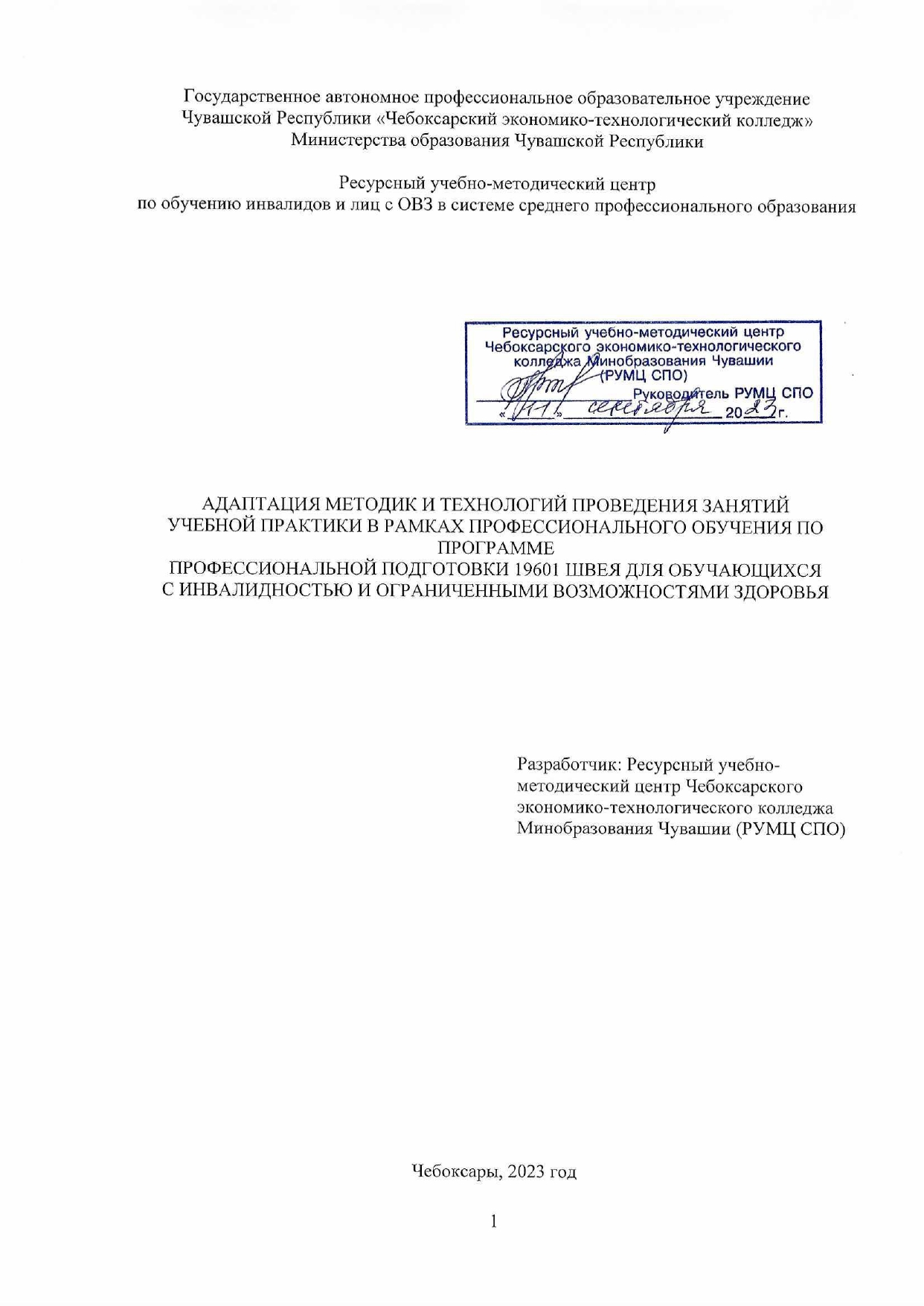 Методическая разработка «Адаптация методик и технологий проведения занятий учебной практики в рамках профессионального обучения по программе профессиональной подготовки 19601 Швея для обучающихся с инвалидностью и ограниченными возможностями здоровья» предназначена для педагогических работников профессиональных образовательных организаций, реализующих программы профессионального обучения в рамках инклюзивного образования.Цель методической разработки: предоставление педагогическим работникам среднего профессионального образования методического материала по подготовке и проведению занятий для обучающихся с инвалидностью и ограниченными возможностями здоровья.Автор: Лаптева Елена Васильевна, мастер производственного обучения Чебоксарского экономико-технологического колледжа Минобразования ЧувашииСОДЕРЖАНИЕ:1. Общие положения. ВведениеАдаптированная образовательная программа профессионального обучения по программе профессиональной подготовки по профессиям рабочих разработана на основе квалификационных требований/профессионального стандарта Специалист по ремонту и индивидуальному пошиву швейных, трикотажных, меховых, кожаных изделий, головных уборов, изделий текстильной галантереи, в соответствии с  Порядком организации и осуществления образовательной деятельности по основным программам профессионального обучения, утвержденным приказом Министерства образования и науки Российской Федерации от 18.04.2013 № 292 и с учетом Федерального государственного образовательного стандарта среднего профессионального образования, утвержденного приказом Министерства образования и науки Российской Федерации N 770 от 02 августа 2013г. по профессии 29.01.07 Портной.Профессиональное обучение направлено на приобретение лицами различного возраста профессиональной компетенции, в том числе для работы с конкретным оборудованием, технологиями, аппаратно-программными и иными профессиональными средствами, получение указанными лицами квалификационных разрядов, классов, категорий по профессии рабочего или должности служащего без изменения уровня образования.Под профессиональным обучением по программам профессиональной подготовки по профессиям рабочих и должностям служащих понимается профессиональное обучение лиц, ранее не имевших профессии рабочего или должности служащего.Программа профессиональной подготовки по профессии 19601 Швея состоит из учебного плана, календарного учебного графика, программ общепрофессиональных и адаптационных дисциплин, ПМ, учебной и производственной практик, , фонда оценочных средств для проведения зачетов/экзаменов, программы государственной итоговой аттестации. Квалификационный экзамен независимо от вида профессионального обучения включает в себя практическую квалификационную работу и проверку теоретических знаний в пределах квалификационных требований, указанных в квалификационных справочниках и (или) профессиональных стандартов по профессии. К проведению квалификационного экзамена привлекаются представители работодателей, их объединений. Все материалы, входящие в учебно-методический комплекс, согласованы с работодателем.Учебный план составлен в соответствии с рекомендациями ФИРО. Продолжительность профессионального обучения определялась конкретной программой профессионального обучения, которая разрабатывалась и утверждалась на основе установленных квалификационных требований/профессионального   стандарта колледжем самостоятельно.Адаптированная образовательная программа - это комплекс нормативно-методической документации, регламентирующий содержание, организацию и оценку качества подготовки обучающихся по профессии 19601 Швея.Адаптированная образовательная программа разработана на основе установленных квалификационных требований/профессионального стандарта по профессии 19601 Швея в соответствии с особыми образовательными потребностями лиц с ограниченными возможностями здоровья с учетом их психофизического развития и индивидуальных возможностей. Адаптированная образовательная программа может быть применена как для учебной группы инвалидов и лиц с ограниченными возможностями здоровья, так и индивидуально для конкретного обучающегося с нарушением здоровья.Образовательный процесс выстроен с учетом возрастных и индивидуальных особенностей обучающихся с целью создания благоприятных условий для профессионального обучения, реабилитации и адаптации лиц с нарушениями в умственном и физическом развитии.В программу включен адаптационно-реабилитационный курс, необходимость которого обусловлена психолого-педагогической характеристикой лиц с ограниченными возможностями здоровья. Особенности психофизического развития лиц с ограниченной возможностью здоровья поступающих на обучение по профессии Швея проявляются в основной характеристике учебно-познавательной деятельности.Интеллектуальная деятельность у лиц с ОВЗ имеет следующие специфические особенности. Уровень развития внимания весьма низок, внимание рассеянное. Восприятие и ощущения формируются замедленно и с большим количеством недостатков. Низок темп зрительного восприятия. Для данных обучающихся характерно нарушение памяти. Чтобы прочно усвоить тему, им необходимо многократное повторение. Обучающиеся не обдумывают своих действий, не предвидят результата, так как у них ослаблена регулирующая функция мышления. Они редко замечают свои ошибки, не умеют сопоставить свои мысли и действия. Большие затруднения представляют виды письменной деятельности под диктовку, им легче переписывать.Вместе с тем, обучающиеся имеют устойчивый интерес к практической деятельности, что при оптимальной нагрузке компенсирует их умственную отсталость. Для облегчения освоения трудовых навыков им необходимо предоставить свободный темп работы, добиваясь автоматизации действий. При обучении практических навыков необходимо использовать наглядно-практический метод обучения. Словесная передача учебной информации является лишь дополнением к практическим и наглядным методам. В результате формируется трудовой стереотип, который способствует успешной врабатываемости.Для обучающихся с ОВЗ (VIII вида) характерны следующие разнообразные нарушения в двигательной сфере, которые учитываются при организации уроков физкультуры:недостаточно точная координация и неуверенность в движениях;относительная замедленность овладения двигательными навыками;трудность сохранения статического и динамического равновесия;низкий уровень развития ориентировки в пространстве;низкий уровень развития силовых качеств (особенно статической и силовойвыносливости, а также силы основных мышечных групп - сгибателей и разгибателей);замедленная скорость обратной реакции.Большая часть (от 60 до 86%) обучающихся с ОВЗ 15-17 лет имеют те или иные нарушения в осанке (сутулость, сколиоз, плоская грудная клетка), ожирения, плоскостопия I и II степени и др. В условиях колледжа методика физического воспитания обучающихся с ОВЗ основанная на применении строго дозированных силовых упражнений включённых в основные разделы программы, способствует не только росту силовых качеств, но и двигательной подготовленности в целом. В процесс включены упражнения, помогающие укреплению мышц, формированию правильной осанки, мелкой моторики.Термины, определения и используемые сокращения;В программе используются следующие термины и их определения:Компетенция - способность применять знания, умения, личностные качества и практический опыт для успешной деятельности в определенной области.Профессиональный модуль - часть профессиональной образовательной программы, имеющая определенную логическую завершенность по отношению к планируемым результатам подготовки, и предназначенная для освоения профессиональных компетенций в рамках каждого из основных видов профессиональной деятельности.Основные виды профессиональной деятельности - профессиональные функции, каждая из которых обладает относительной автономностью и определена работодателем как необходимый компонент содержания основной профессиональной образовательной программы.Результаты подготовки - освоенные компетенции и умения, усвоенные знания, обеспечивающие соответствующую квалификацию и уровень образования.Учебный (профессиональный) цикл - совокупность дисциплин (модулей), обеспечивающих усвоение знаний, умений и формирование компетенций в соответствующей сфере профессиональной деятельности.АОП - адаптированная образовательная программа;ПМ - профессиональный модуль;МДК - междисциплинарный курс;ОК - общая компетенция;ПК- профессиональная компетенция.1.1. Нормативно-правовые основы разработки адаптированной программы.Федеральный закон от 24 ноября 1995 г. № 181-ФЗ «О социальной защите инвалидов в Российской Федерации»;Федеральный закон от 29 декабря 2012 г. № 273-ФЗ «Об образовании в Российской Федерации»;Государственная программа Российской Федерации «Доступная среда» на 2011 -2015 годы, утвержденная постановлением Правительства Российской Федерации от 17 марта 2011 г. № 175;Государственная программа Российской Федерации «Развитие образования» на 2013-2020 годы, утвержденная распоряжением Правительства Российской Федерации от 15 мая 2013 г. № 792-р;-	Положение о практике обучающихся, осваивающих основные профессиональные образовательные программы среднего профессионального образования, утвержденный приказом Министерства образования и науки Российской Федерации от 18 апреля 2013 г. № 291;-	Порядок организации и осуществления образовательной деятельности по основным программам профессионального обучения, утвержденный приказом Министерства образования и науки Российской Федерации от 18 апреля 2013 г. № 292;Порядок приема граждан на обучение по образовательным программам среднего профессионального образования, утвержденный приказом Министерства образования и науки Российской Федерации от 23 января 2014 г. № 36.Приказ Минобрнауки России от 27.10.2015 № 1224 «О внесении изменений в Порядок организации и осуществления образовательной деятельности по основным образовательным программам профессионального обучения, утвержденным приказом Министерства образования и науки Российской Федерации от 18 апреля 2013 г. № 292»;-Федеральный государственный образовательный стандарт среднего профессионального образования, утвержденного приказом Министерства образования и науки Российской Федерации N 770 от 02 августа 2013г. по профессии 29.01.07 Портной.Требования Единого тарифно-квалификационного справочника работ и профессий рабочих (ЕТКС) 2016 г..Порядок применения организациями, осуществляющими образовательную деятельность, электронного обучения, дистанционных образовательных технологий при реализации образовательных программ, утвержденный приказом Министерства образования и науки Российской Федерации от 9 января 2014 г. №2;СанПиН 2.4.3.1186-03 «Санитарно-эпидемиологические требования к организации учебно-производственного процесса в образовательных учреждениях среднего профессионального образования» с изменениями и дополнениями.Требования к организации образовательной деятельности для лиц с ОВЗ в профессиональных образовательных организациях, в том числе требования к средствам обучения и воспитания, утвержденные приказом директора Департамента государственной политики в сфере подготовки рабочих Кадров и ДПО Минобрнауки России 26.12.2013 г. № 06-2412 вн;-	Локальные нормативные документы колледжа, регламентирующие образовательную деятельность; Методическую основу разработки адаптированной образовательной программы составляют:-	Методические рекомендации по разработке и реализации адаптированных образовательных программ среднего профессионального образования Департамента государственной политики в сфере подготовки рабочих кадров и ДПО Минобрнауки от 20 апреля 2015 . № 06-830вн;-	Требования к организации образовательного процесса для обучения инвалидов и лиц с ограниченными возможностями здоровья в профессиональных образовательных организациях, в том числе оснащенности образовательного процесса (письмо Департамента подготовки рабочих кадров и ДПО Министерства образования и науки Российской Федерации от 18 марта 2014 года № 06-281).1.2 Нормативный срок освоения программы.Срок обучения: 1 год 10 месяцев 1.3 Требования к абитуриенту.Лицо с ограниченными возможностями здоровья при поступлении на адаптированную образовательную программу предъявляет заключение психолого-медико-педагогической комиссии и ИПР, содержащее информацию о необходимых специальных условиях обучения. Зачисление на обучение по АОП профессиональной подготовки осуществляется по личному заявлению поступающего инвалида или поступающего с ОВЗ на основании рекомендаций, данных по результатам медико-социальной экспертизы или психолого-медико-педагогической комиссии. Также возможен перевод обучающегося инвалида или обучающегося с ОВЗ на адаптированную образовательную программу в процессе обучения.2. Характеристика подготовкиОбучающийся по профессии 19601 Швея готовится к видам профессиональной деятельности в качестве Швеи 2-3 разряда.Результатами освоения адаптированной профессиональной образовательной программы являются овладение компетенциями, включающими:Виды профессиональной деятельности и профессиональные компетенции выпускникаОбщие компетенции выпускника3. Документы, определяющие содержание и организацию образовательного процесса.Учебный план Календарный учебный план Рабочие программы дисциплин общепрофессионального цикла: Рабочие программы дисциплин профессионального цикла.Рабочие программы учебной и производственной практики. Рабочие программы адаптационного циклаФонд оценочных средствПрограммы государственной итоговой аттестации4. Оценка качества освоения адаптированной образовательной программы.4.1. Текущий контроль.Оценка качества освоения адаптивной образовательной программы (АОП) включает текущий контроль знаний, промежуточную и итоговую аттестацию обучающихся.Промежуточная аттестация - этап педагогического мониторинга и контроля уровня достижений учащихся. Включает в себя рубежную и завершающую аттестацию. Задачей промежуточной аттестации является оценка уровня овладения видом профессиональной деятельности, уровня знаний, умений и навыков.Текущий и рубежный контроль - формы педагогического мониторинга, направленного на выявление соответствия уровня подготовки обучающихся в части знаний и умений требованиям учебной программы дисциплины на определенном этапе и готовность его к переходу на следующий этап освоения учебной дисциплины и профессионального модуля. Задачи текущего и рубежного контроля: оценивание элементов компетенций (знаний и умений).Для обучающегося с ограниченными возможностями здоровья рекомендуется осуществление входного контроля, назначение которого состоит в определении его способностей, особенностей восприятия и готовности к освоению учебного материала. Форма входного контроля для обучающихся с ограниченными возможностями здоровья устанавливается с учетом индивидуальных психофизических особенностей. При необходимости обучающимся предоставляется дополнительное время для подготовки ответа.Текущий контроль успеваемости осуществляется преподавателем в процессе проведения практических занятий и лабораторных работ, а также выполнения индивидуальных работ или в режиме тренировочного тестирования в целях получения информации о выполнении обучаемым требуемых действий в процессе учебной деятельности, правильности выполнения требуемых действий, соответствии формы действия данному этапу усвоения учебного материала, формирование действия с должной мерой обобщения, освоения. Текущий контроль успеваемости для обучающихся с ограниченными возможностями здоровья позволяет своевременно выявить затруднения и отставание в обучении и внести коррективы в учебную деятельность. Текущий контроль знаний осуществляется в форме: тестовых заданий, практических заданий, контрольных работ, деловых игр, оценки результатов самостоятельной внеаудиторной работы и других форм, предусмотренных локальными актами.Промежуточная аттестация обучающихся осуществляется в форме зачетов, дифференцированных зачетов, экзаменов. Форма промежуточной аттестации для обучающихся с ограниченными возможностями здоровья устанавливается с учетом индивидуальных психофизических особенностей (устно, письменно на бумаге, письменно на компьютере, в форме тестирования и т.п.). При необходимости предусматривается увеличение времени на подготовку, а также предоставляется дополнительное время для подготовки ответа на зачете/экзамене. Возможно установление индивидуальных графиков прохождения промежуточной аттестации обучающимися с ограниченными возможностями здоровья. При необходимости для обучающихся с ограниченными возможностями здоровья промежуточная аттестация может проводиться в несколько этапов. Для этого используется рубежный контроль, который является контрольной точкой по завершению изучения раздела или темы дисциплины, междисциплинарного курса, практик с целью оценивания уровня освоения программного материала. Формы и срок проведения рубежного контроля определяются преподавателем (мастером производственного обучения) с учетом индивидуальных психофизических особенностей обучающихся. Для промежуточной аттестации обучающихся с ограниченными возможностями здоровья по дисциплинам (междисциплинарным курсам) кроме преподавателей конкретной дисциплины (междисциплинарного курса) в качестве внешних экспертов могут привлекаться преподаватели смежных дисциплин (курсов). Для оценки качества подготовки обучающихся и выпускников по профессиональным модулям могут привлекаться в качестве внештатных экспертов работодатели.4.2. Итоговая аттестация.Итоговая аттестация выпускников проводится в соответствии с Порядком организации и осуществления образовательной деятельности по основным программам профессионального обучения, утвержденный приказом Министерства образования и науки Российской Федерации от 18 апреля 2013 г. № 292.Итоговая аттестация выпускников, завершающих обучение, является обязательной и осуществляется после освоения АОП профессиональной подготовки в полном объеме.Выпускники или родители (законные представители) несовершеннолетних выпускников не позднее, чем за 3 месяца до начала итоговой аттестации подают письменное заявление о необходимости создания для них специальных условий при проведении итоговой аттестации. Форма итоговой аттестации - квалификационный экзамен. Порядок подготовки и проведения итоговой аттестации определяются в соответствии с нормативным и документами органов управления образованием и положением об итоговой аттестации, утвержденным директором образовательного учреждения.5. Обеспечение специальных условий для обучающихся с ограниченными возможностями5.1.Учебно-методическое и информационное обеспечениеАдаптированная образовательная программа по профессии 19601 Швея обеспечена учебно-методической документацией и материалами по всем дисциплинам, модулям учебного плана. Обеспеченность учебной литературой находится в пределах норматива (1 экз. на 1 обучающегося). Наряду с учебниками по дисциплинам и модулям имеются учебные пособия, разработанные преподавателями и мастером производственного обучения, адаптированными к обучению лиц ограниченными возможностями здоровья, которые в целом охватывают учебный материал, предусмотренный рабочими программами. При проведении теоретических занятий используется мультимедиа комплексы, что обеспечивает наглядность процесса обучения и повышает его качество. Созданы электронные версии методических разработок преподавателей по изучению дисциплин и модулей. Имеется возможность подключения во время урока к сети Интернет. В колледже имеется читальный зал. Каждому обучающемуся обеспечен доступ к библиотечному фонду.5.2.Материально-техническое обеспечениеМатериально-техническое обеспечение реализации программы профессионального обучения по профессии 19601 Швея, адаптированной для лиц с ограниченными возможностями здоровья, отвечает санитарным и противопожарным нормам и особым образовательным потребностям обучающихся. Обеспечена доступность прилегающей территории, входных путей, путей перемещения внутри здания, наличие санитарно- гигиенических помещений. Колледж располагает материально-технической базой, обеспечивающей проведение всех видов практических занятий и теоретической подготовки5.3.Требования к организации практики.Практика является обязательным разделом образовательной программы по профессии 19601 Швея, адаптированной для лиц с ограниченными возможностями здоровья. Предусматриваются следующие виды практик: учебная и производственная. Учебная и производственная практика проводятся в целях освоения обучающимися трудовых функций, соответствующих видам деятельности. Учебная практика может реализовываться рассредоточено, чередуясь с теоретическими занятиями в рамках профессиональных модулей. Учебная практика проводится в специально оборудованных мастерских, оснащённых необходимым оборудованием и инструментами. Форма проведения практики определяется с учетом особенностей психофизического развития, индивидуальных возможностей и состояния здоровья обучающихся. Количество часов учебной практики в день - 6 часов, с включением в это время обеденного перерыва 45 минут и технологических перерывов 15 минут в каждом часе.При необходимости для прохождения практики создаются специальные рабочие места с учетом нарушенных функций и ограничений их жизнедеятельности в соответствии с требованиями, утвержденными приказом Министерства труда России от 19 ноября 2013 года № 685н.Руководство производственной практикой осуществляет мастер производственного обучения, участвующий в реализации профессионального модуля, в руководстве производственной практикой участвуют также представители организаций. При определении мест прохождения производственной практики учитываются рекомендации, данные по результатам медико-социальной экспертизы, относительно рекомендованных условий и видов труда. По окончании практики обучающиеся, представляют свои отчетные документы, дневник производственной практики с производственной характеристикой.5.4. Характеристика социокультурной среды.Характеристика социокультурной среды образовательной организации, обеспечивающей социальную адаптацию обучающихся инвалидов и обучающихся с ограниченными возможностями здоровья. Обучающиеся с ОВЗ принимают участием в различных мероприятиях колледжа вместе со всеми студентами таких как: спортивные мероприятия, смотры художественной самодеятельности, День здоровья, День гражданской обороны, Олимпиады, конкурсы профессионального мастерства и другие.6. Реализации АОП.Обучающиеся с ограниченными возможностями здоровья учатся в отдельной группе. Педагогические работники, участвующие в реализации АОП, ознакомлены с психофизическими особенностями обучающихся с ограниченными возможностями здоровья, учитывают их при организации образовательного процесса, владеют педагогическими технологиями инклюзивного обучения и методами их использования в работе. Предусматривается обязательное прохождение профессиональной переподготовки или повышение квалификации в области технологий инклюзивного образования, специальной педагогики или специальной психологии.Уделяется особое внимание индивидуальной работе преподавателя с обучающимися с ограниченными возможностями здоровья. Под индивидуальной работой подразумевается две формы взаимодействия с преподавателем, мастером производственного обучения: индивидуальная учебная работа (консультации), т.е. дополнительное разъяснение учебного материала и углубленное изучение материала с теми обучающимися, которые в этом заинтересованы, и индивидуальная воспитательная работа. Индивидуальные консультации по предмету становятся важным фактором, способствующим индивидуализации обучения и установлению контакта между преподавателем (мастером производственного обучения) и обучающимся с ограниченными возможностями здоровья. В ходе таких консультаций снимается много вопросов, связанных с индивидуальным темпом освоения учебного материала этой категории обучающихся. Профессиональное образование обеспечивает вхождение обучающегося с ограниченными возможностями здоровья во множество разнообразных социальных взаимодействий. Развиваются общественные навыки, коллективизм, организаторские способности, умение налаживать контакты и сотрудничать с разными людьми. Формируется мировоззрение и гражданская позиция.Важным фактором социальной адаптации является индивидуальная поддержка обучающихся с ограниченными возможностями здоровья, которая носит название «сопровождение». Сопровождение привязано к структуре образовательного процесса, определяется его целями, построением, содержанием и методами, имеет предупреждающий характер и особенно актуально, когда у обучающихся с ограниченными возможностями здоровья возникают проблемы учебного, адаптационного, коммуникативного характера. Сопровождение носит непрерывный и комплексный характер и осуществляется в колледже на основе реализации программы индивидуального психолого-педагогического сопровождения студента (обучающегося) с ОВЗ, которая включает:организационно-педагогическое сопровождение - направлено на контроль учебы обучающегося с ОВЗ в соответствии с графиком учебного процесса в условиях инклюзивного обучения;психолого-педагогическое сопровождение осуществляется для обучающихся с ограниченными возможностями здоровья, имеющих проблемы в обучении, общении и социальной адаптации и направлено на изучение, развитие и коррекцию личности, адекватность становления его компетенций;профилактически-оздоровительное сопровождение предусматривает решение задач, направленных на повышение психических ресурсов и адаптационных возможностей лиц с ограниченными возможностями здоровья, гармонизацию их психического состояния, профилактику обострений основного заболевания, а также на нормализацию фонового состояния, включая нормализацию иммунного статуса, что непосредственно снижает риск обострения основного заболевания;социальное сопровождение решает широкий спектр вопросов социального характера, от которых зависит успешная учеба лиц с ограниченными возможностями здоровья в образовательной организации.Это содействие в решении транспортных вопросов, социальные выплаты, выделение материальной помощи, вопросы стипендиального обеспечения, назначение именных и целевых стипендий различного уровня, организация досуга, летнего отдыха обучающихся с ограниченными возможностями здоровья и вовлечение их в студенческое самоуправление, организация волонтерского движения и т.д.Так же, как и учебная деятельность, внеучебная деятельность представляет собой отличную базу для адаптации. Культурно-досуговые мероприятия, спорт, студенческое самоуправление, совместный досуг, раскрывают и развивают разнообразные способности и таланты обучающихся.Одним из эффективных методов подготовки конкурентоспособного работника является привлечение обучающихся с ограниченными возможностями здоровья к участию в конкурсах и олимпиадах профессионального мастерства на различных уровнях, в том числе и Абилимпикс. Конкурсы способствуют формированию опыта творческой деятельности обучающихся, создают оптимальные условия для самореализации личности, её профессиональной и социальной адаптации, повышения уровня профессионального мастерства, формирования портфолио, необходимого для трудоустройства.Приложение 1Государственное автономное профессиональное образовательное учреждение Чувашской Республики «Чебоксарский экономико-технологический колледж» Министерства образования и молодежной политики Чувашской Республики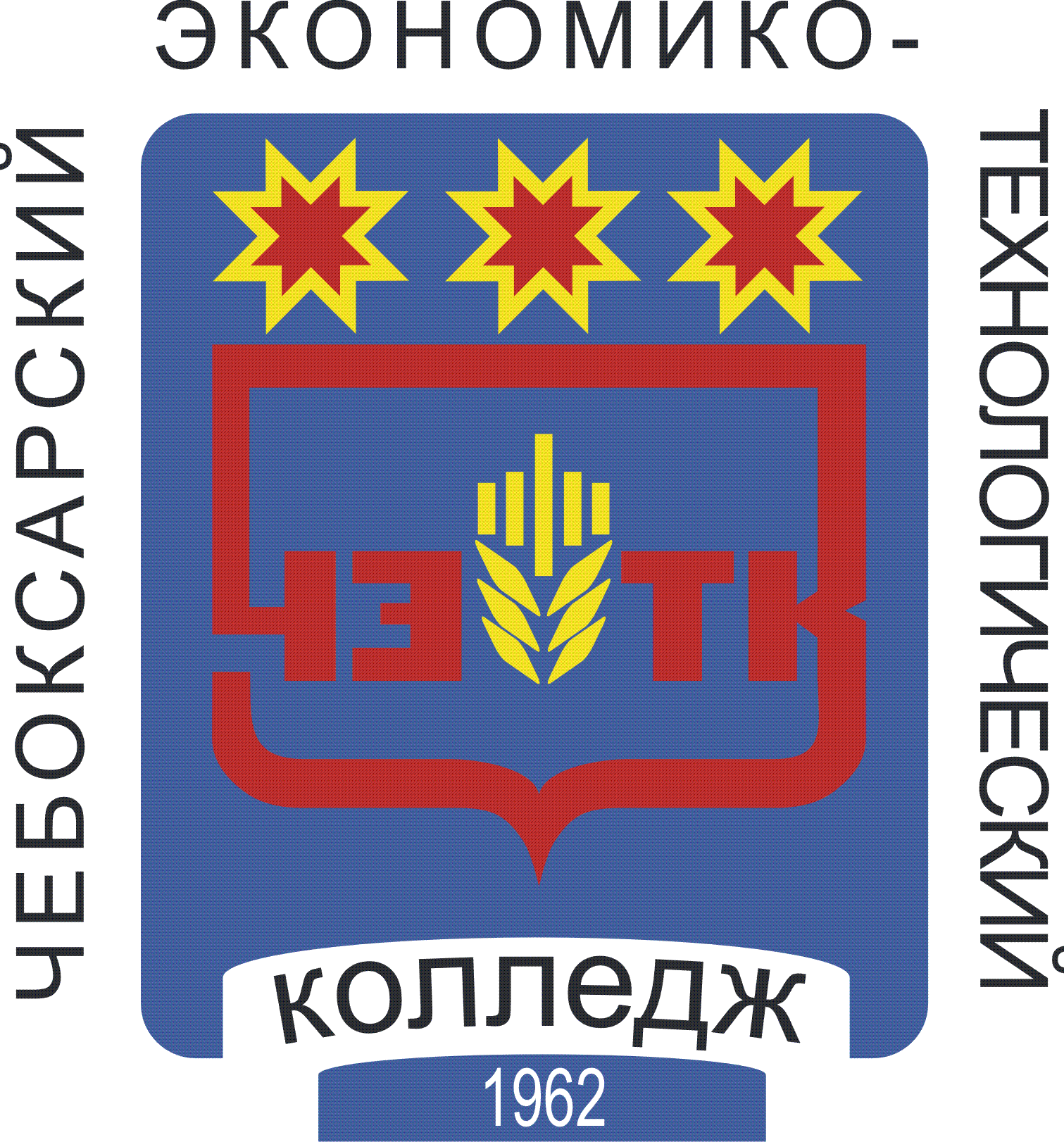 ПРАКТИЧЕСКАЯ ПОДГОТОВКА ПРОГРАММАУчебной практики по профессиональному модулюПМ.01 Пошив швейных изделий по индивидуальным заказам                                                          по профессии         19601 ШвеяЧебоксары 2022 г.СОГЛАСОВАНАФИО, должность, место работы ____________________________________________________________________________________________________________________________________________________________________________________________________________________________________________________________________«______» ______________________2022гРАССМОТРЕНО на заседании ЦК по направлению «Сферы услуг»Протокол № _________ от «_______» _________________ 2022 г.Председатель ЦК Филиппова А.А.1. ПАСПОРТ ПРОГРАММЫ1.1. Аннотация к программе           Настоящая   программа учебной   практики УП.01 по ПМ.01 «Пошив швейных изделий по индивидуальным заказам» разработана в соответствии с квалификационными требованиями по профессии 19601 «Швея» - для обучающихся с ограниченными возможностями здоровья, выпускников коррекционных школ 8 вида в части освоения основного вида профессиональной деятельности (ВПД): дефектация швейных изделий и соответствующих профессиональных компетенций (ПК):Сферой деятельности выпускников является предприятия и организации швейной отрасли. Базой практики являются образовательная организация.1.2. Цели и задачи учебной практики:Формирование у обучающихся общих и профессиональных компетенций, приобретение практического опыта в рамках профессионального модуля по каждому из видов профессиональной деятельности под руководством специалистов образовательного   учреждения.1.3. Количество часов на освоение программы учебной практики:Рабочая программа рассчитана на прохождение студентами практики в объеме 360 часов. (10 недель).Форма промежуточной аттестации: дифференцированный зачет.1.4. Требования к результатам освоения: компетенциям, приобретаемому практическому опыту, умениямУчебная практика направлена на формирование у обучающихся умений, общих и профессиональных компетенций, приобретение первоначального практического опыта в рамках профессионального модуля по каждому из видов профессиональной деятельности.Учебная практика направлена на освоение обучающимися профессиональных компетенций в рамках профессиональных модулей.1.5. Процедура оценки результатов прохождения учебной практикиПроцедура оценки результатов освоения общих и профессиональных компетенций осуществляется по результатам выполненного задания по практике (отчета о практике):- студент выполняет задания, предусмотренные программами практики и составляет отчет. В качестве приложения к дневнику практики студент оформляет графические, аудио-, фото-, видео-, материалы, наглядные образцы изделий, подтверждающие практический опыт, полученный на практике;- руководители практики знакомятся с отчетом студента;- руководители практики осуществляют оценивание приобретенного обучающимися первоначального практического опыта студентов.Оценивание приобретенного обучающимися первоначального практического опыта для последующего освоения ими общих и профессиональных компетенций по учебной практике производится на основании аналитической справки (да/нет)2. СТРУКТУРА И СОДЕРЖАНИЕ ПРАКТИКИ3. ТРЕБОВАНИЯ К УСЛОВИЯМ ПРОВЕДЕНИЯ ПРАКТИКИ3.1 Требования к материально-техническому обеспечению:Реализация учебной практики предполагает выполнение работ и дублирование обязанностей на рабочих местах, действующих в профессиональной образовательной организации, оснащенных производственным оборудованием и инвентарем. Реализация программы учебной практики требует наличия швейной учебно-производственной мастерской.Реализация учебной практики предполагает наличие:1. Рабочее место мастера2. Рабочие места для обучающихся3. Доска учебная;-интерактивная доска  ANTB-86-s-10i,864. Плакаты5. Информационный материал6. Наглядные пособия7. Сантиметровая лента8.Ножницы портновские9.Лекала10. Универсальные машины: PFAFF1183;-TypicalGC 6150 M (лег.ткани), -TypicalGC 6850 M (лег./сред. тол. ткани.), -BrotherSL 7340 -3, так же бытовые машины:- компьютеризованная  швейная машина Leader модель: CORAL, -NewHome 1418; 1622 - по количеству обучающихся11. Специальные машины: обметочная машина PFAFF, AVRORA;12. Оборудование для ВТО:- гладильная  доска Валенсия –Nika;-многофункциональное устройство MIE Pulito Vapore, -доска гладильная LELIT 070, -стол гладильный с вакуумом и нагревом ROTONDI 1980,- пресс дублирующий QPFB -16 электропаровой, -утюг с парогенераторомSILTER.3.2. Требования охраны труда, безопасности жизнедеятельности и пожарной безопасности должны соответствовать правилам и нормам.Приложение 2Государственное автономное профессиональное образовательное учреждение Чувашской Республики «Чебоксарский экономико-технологический колледж» Министерства образования и молодежной политики Чувашской Республики                             ПРАКТИЧЕСКАЯ ПОДГОТОВКАФОНД ОЦЕНОЧНЫХ СРЕДСТВ учебной   практики по профессиональному модулюПМ.01 Пошив швейных изделий по индивидуальным заказампо профессии         19601 Швея 2022 г.Разработчик: Лаптева Е.В., мастер производственного обучения ПАСПОРТ ФОНДА ОЦЕНОЧНЫХ СРЕДСТВучебной практики по профессиональному модулюПМ.01   Пошив швейных изделий по индивидуальным заказам              МДК 01.01 Технология пошива швейных изделий   по индивидуальным заказамПЕРЕЧЕНЬ КОМПЕТЕНЦИЙ,ФОРМИРУЕМЫХ В ХОДЕ ПРОХОЖДЕНИЯ учебной   практики по профессиональному модулюПМ. 01   Пошив швейных изделий по индивидуальным заказам             МДК 01.01 Технология пошива швейных изделий   по индивидуальным заказамВ результате прохождения данной учебной практики обучающийся должен приобрести следующие практические навыки, умения, общие и профессиональные компетенции:УСЛОВИЯ ПРОВЕДЕНИЯ ДИФФЕРЕНЦИРОВАННОГО ЗАЧЕТА по учебной практике по профессиональному модулюПМ.01. Пошив швейных изделий по индивидуальным заказам                МДК 01.01 Технология пошива швейных изделий   по индивидуальным заказамДифференцированный зачет организуется на последнем занятии учебной практики на рабочем месте в учебной мастерской   Чебоксарского экономико-технологического колледжа.       Итоговая оценка дифференцированного зачета по учебной практикепрофессионального модуля   ПМ.01. Пошив швейных изделий по индивидуальнымзаказам   выставляется по результатам комплексной проверки по освоениюпрофессиональных и общих компетенций на основании следующих данных:- зачета по вопросам охраны труда на рабочем месте (ОС 1);- оформления отчета по практике (ОС 2);- итоговой защиты практики в виде решения производственной ситуации (ОС 5) и        изготовления изделия и проверки его качества (ОС 3.2) в соответствии с          индивидуальным заданием (ОС 3.1) и с современными технологиями в области       швейного производства и требованиями к организации рабочего места;- ведения дневника практики (Приложение 1).ОС 1 Перечень основных вопросов первичного инструктажа на рабочем месте1. Общие сведения о технологическом процессе и оборудовании на данном рабочем месте, в швейной мастерской. Основные опасные и вредные производственные факторы, возникающие при данном технологическом процессе.2. Безопасная организация и содержание рабочего места.3. Опасные зоны машины и утюгов. Средства безопасности оборудования. Требования по предупреждению электротравматизма.4. Порядок подготовки к работе, проверка исправности швейного и утюжильного оборудования, инструментов и приспособлений.5. Безопасные приемы и методы работы; действия при возникновении опасной ситуации.6. Средства индивидуальной защиты на данном рабочем месте и правила пользования ими.7. Схема безопасного передвижения работников на территории цеха, участка.8. Характерные причины аварий, взрывов, пожаров, случаев производственных травм.9. Меры предупреждения аварий, взрывов, пожаров. Обязанность и действия при аварии, взрыве, пожаре. Способы применения имеющихся в мастерской средств пожаротушения, противоаварийной защиты и сигнализации, места их расположения.ОС 2 Требования, предъявляемые к оформлению отчета по практикеТаблица 1Структура отчётаОтчет должен содержать структурные составляющие:- Титульный лист;- Дневник (распечатывается при необходимости на одном листе с двух сторон)- индивидуальное задание (выдается руководителем практики и утверждается перед практикой для учебной практики и в первый день практики для производственной практики);- содержание;- основную часть (разделы);- выполненное индивидуальное задание- приложения- графическая часть (для технологических специальностей, на листах А1, А2, А3)Должны быть вложены в папку, но не подшиты- характеристика руководителя практики от организации (предприятия);- аттестационный лист, подписанный руководителями практики от организации (предприятия) и колледжа.Содержание включает в себя заголовки всех разделов с указанием страниц, содержащихся в отчете. Обязательное требование – повторение в заголовках содержания названий разделов и тем, представленных в тексте, в той же последовательности и соподчиненности (см. образец).Суммарный объем основной части отчета студента составляет 10-15 страниц.Для лучшего понимания и иллюстрации основного текста отчета в него, при необходимости включают приложения, которые носят вспомогательный характер и не зачитываются в общий объем отчета.Оформление сносок внизу страницы (постраничные). В этом случае библиографические сведения о цитируемом источнике располагают на той же станице, что и цитату. В конце цитаты ставят цифру, которая обозначает порядковый номер сноски на данной странице (или порядковый номер сноски в работе в случае сквозной нумерации). Внизу страницы, после укороченной горизонтальной линии, этот номер повторяется, и за ним следуют библиографические сведения об источнике. Требуется также указание номера цитируемой страницы. Для оформления сноски используется более мелкий размер шрифта, чем в тексте работы.Пример оформления сноски: При повторном цитировании того же источника на той же странице вместо полных сведений об источнике указывают: «Там же. И номер цитируемой страницы»Пример оформления сноски: ОС 3 Перечень индивидуальных заданий по учебной практике                                                     по профессиональному модулюПМ.01 Пошив швейных изделий по индивидуальным заказам              МДК 01.01 Технология пошива швейных изделий   по индивидуальным заказам                                               для профессии   19601 ШвеяВИДЫ РАБОТ:1. Осуществлять проверку  наличие деталей кроя в соответствии с эскизом.2. Составить технологическую  последовательность изготовления изделия. 3. Изобразить графическое обозначение основных узлов.4.Техника безопасности при выполнении работ.Индивидуальное задание выполняется в соответствии с  перечнем  и должно отличаться по следующим критериям:поясные изделия:- юбка женская;- брюки женские;- брюки мужские;- юбка детская;- и т.д.            2) плечевые изделия:  - блуза женская;  - сарафан женский;  - платье женское;  - жилет женский;  - жакет женский;  - блуза детская;  - платье детское;  - и т.д.Показатели и критерии оценивания индивидуального задания во время проведения дифференцированного зачета (Пошив швейных изделий по индивидуальным заказам)1)  ознакомление с заданием, обращение в ходе выполнения задания к информационным источникам и использование нормативной документации (ГОСТ и т.д.);2)  рациональное распределение времени на выполнение индивидуального задания;3) технология изготовления   изделий при подборе рациональных методов  обработки в соответствии с ассортиментом. Критерии оценивания при проверке качества узлов и готовых швейных изделий различных ассортиментных групп;4) рефлексия по выполнению задания перед защитой.По итогам выполнения индивидуального задания оценка выставляется в дневник по учебной практике.ОС 5 Задания к дифференцированному зачету по учебной практике по профессиональному модулюПМ.01.   Пошив швейных изделий по индивидуальным заказам             МДК 01.01 Технология пошива швейных изделий   по индивидуальным заказамПрофессия: 19601 ШвеяКурс: IIПроизводственная ситуация: 	Технология изготовления швейных изделий (в соответствии с индивидуальным заданием) и заполнить таблицу.Практическое задание:Изготовить изделие (в соответствии с индивидуальным заданием) используя:- необходимое оборудование, инструменты, приспособления, материалы;- в соответствии с инструкционной картой;- с соблюдений безопасных условий труда;- с соблюдением нормы времени.КРИТЕРИИ ОЦЕНКИ УРОВНЯ ОСВОЕНИЯОтчет по практике Индивидуальное задание на учебную практикуИтоговая оценка по результатам защиты отчета по практикеПриложение 1Государственное автономное профессиональное образовательное учреждениеЧувашской Республики «Чебоксарский экономико-технологический колледж»Министерства образования и молодежной политики Чувашской РеспубликиПРАКТИЧЕСКАЯ ПОДГОТОВКАДневник учебной практикиФамилия, имя, отчество ________________________________					Курс обучения ______ № группы________________________________________________Специальность (профессия): 19601  Швея Профессиональный модуль ПМ.01. Пошив швейных изделий по индивидуальным заказам МДК 01.01 Технология пошива швейных изделий   по индивидуальным заказамДата прохождения практики     ___________________________     _____________________Место прохождения_ швейная мастерская Чебоксарского экономико -технологического колледжа__ Минобразования Чувашии____________________________________________ Руководитель практики от колледжа ______________________________________________ Руководитель практики от колледжа ______________________________________		                                                                                             (Ф.И.О, подпись)Приложение 3Государственное автономное профессиональное образовательное учреждение Чувашской Республики«Чебоксарский экономико-технологический колледж» Министерства образования и молодежной политики Чувашской РеспубликиРАБОЧАЯ ПРОГРАММА ПРОФЕССИОНАЛЬНОГО МОДУЛЯ          ПМ.01 ПОШИВ ШВЕЙНЫХ ИЗДЕЛИЙ ПО ИНДИВИДУАЛЬНЫМ ЗАКАЗАМпрофессия 19601 Швеядля обучающихся с ограниченными возможностями здоровья и инвалидов(с нервно-психическими нарушениями: расстройствами аутистического спектра, нарушения психического развития)Чебоксары 2022СОДЕРЖАНИЕ	1. ОБЩАЯ ХАРАКТЕРИСТИКА РАБОЧЕЙ ПРОГРАММЫПРОФЕССИОНАЛЬНОГО МОДУЛЯПМ.01 Пошив швейных изделий по индивидуальным заказам1.1. Область применения примерной рабочей программыРабочая программа профессионального модуля является частью программы профессионального обучения по профессии 19601 Швея1.2. Цель и планируемые результаты освоения профессионального модуля В результате изучения профессионального модуля студент должен освоить вид профессиональной деятельности Пошив швейных изделий по индивидуальным заказам и соответствующие ему профессиональные компетенции:1.2.1. Перечень общих компетенций1.2.2. Перечень профессиональных компетенций В результате освоения профессионального модуля студент должен:1.3. Количество часов, отводимое на освоение профессионального модуляВсего часов 1080 ч.Из них   на освоение МДК 432 ч.на практики, в том числе учебную 360 ч.и производственную 288 ч.2. Структура и содержание профессионального модуля2.1. Структура профессионального модуля ПМ.01 Пошив швейных изделий по индивидуальным заказам2.2. Тематический план и содержание профессионального модуля ПМ.01 Пошив швейных изделий по индивидуальным заказам3. УСЛОВИЯ РЕАЛИЗАЦИИ ПРОГРАММЫ ПРОФЕССИОНАЛЬНОГО МОДУЛЯ3.1. Для реализации программы профессионального модуля должны быть предусмотрены следующие специальные помещения:Реализация программы модуля предполагает наличие учебного кабинета «Технология швейных изделий» и учебно- производственной мастерской.Оборудование учебного кабинета «Технология швейных изделий»:- посадочные места по количеству обучающихся;- рабочее место преподавателя;- интерактивная доска  ANTB-86-s-10i,86,учебная доска; - манекен;- наглядные пособия.Технические средства обучения:- компьютер с лицензионным программным обеспечением;- интерактивная доска  ANTB-86-s-10i,86Оборудование швейной учебно- производственной мастерской:- рабочие места по количеству обучающихся;- рабочее место преподавателя;- интерактивная доска  ANTB-86-s-10i,86, учебная доска;- компьютеризованная  швейная машина Leader модель: CORAL; швейная машина JANOMEDC 3050 по количеству обучающихся;- стачивающее - обметочная машина Brother 1034 D;- раскройный стол;- гладильная  доска Валенсия –Nika;-  многофункциональное устройство MIE Pulito Vapore , утюг с парогенератором3.2. Информационное обеспечение реализации программыДля реализации программы библиотечный фонд образовательной организации должен иметь  печатные и/или электронные образовательные и информационные ресурсы, рекомендуемые для использования в образовательном процессе.3.2.1. Печатные издания1. Силаева М. А. «Технология одежды»: в 2ч. Ч.2: учебник для нач. проф. образования -  М.: Издательский центр «Академия», 2012. - 480 с. 2. Силаева М.А. «Пошив изделий по индивидуальным заказам»: учебник для нач. проф. образования -  М.: Издательский центр «Академия», 2013. – 528 с.3.  Ермаков А.С. Оборудование швейных предприятий: Ч. 1. Швейные машины неавтоматического действия: учебник для нач. проф. образования / А.С. Ермаков. – М.: Изд. центр «Академия», 2014г – 304с.4. Ермаков А.С. Оборудование швейных предприятий: Ч. 2. Машины автоматы и оборудование в швейном производстве: учебник для нач. проф. образования / А.С. Ермаков. – М.: Изд. центр «Академия», 2014 г. – 240с.5. Суворова О.В. Швейное оборудование – Ростов на Дону: издательство «Феникс», 2014 г.  6. Ермаков А.С. Практикум по оборудованию швейных предприятий: Учеб. пособие для нач. проф. образования / А.С. Ермаков. – М.: Изд. центр «Академия», 2014г. – 256с3.2.2. Электронные издания (электронные ресурсы)http: \\ tv. tomtel. ruhttp: \\ jurnalik. ru \ rukodelie\http: \\ t-st le  info\ materialy-dlya-shvejnyx- izdelij- bazenov\http://www.twirpx.com/http://www.cniishp.ru/http://www.osinka.ru                                                          http://club.season.ru/http://www.newsewing.com/cat_w.php?cat=5http://vykrojka.ru/main/350-kak-opredelit-svoj-razmer.htmlhttp://www.sigolochki.ru/ 3.2.3. Дополнительные источники Периодические издания:Журналы «Burda»;Журналы «Ателье». 4. КОНТРОЛЬ И ОЦЕНКА РЕЗУЛЬТАТОВ ОСВОЕНИЯ ПРОФЕССИОНАЛЬНОГО МОДУЛЯ5. ОСОБЕННОСТИ ОРГАНИЗАЦИИ УЧЕБНОГО ПРОЦЕССА ДЛЯ ОБУЧАЮЩИХСЯ С ОГРАНИЧЕННЫМИ ВОЗМОЖНОСТЯМИ ЗДОРОВЬЯ С НАРУШЕНИЯМИ с нервно-психическими нарушениями (расстройствами аутистического спектра, нарушения психического развития)Для обучающихся из числа лиц с ограниченными возможностями здоровья с нервно-психическими нарушениями (расстройствами аутистического спектра, нарушениями психического развития) обучение проводится с учетом особенностей психофизического развития, индивидуальных возможностей и состояния здоровья таких обучающихся (далее - индивидуальные особенности).Особенности организации учебного процесса обучающихся с расстройствами аутистического спектра (РАС)Расстройства аутистического спектра (РАС) – спектр психологических характеристик, описывающих широкий круг нарушений поведения и затруднений в социальном взаимодействии и коммуникациях, а также жестко ограниченных интересов и часто повторяющихся поведенческих актов.Представленное определение дает понимание о наиболее выраженных дефицитах, которые оказывают негативное влияние на учебный процесс. Нарушение коммуникативной сферы, поведенческие проблемы затрудняют построение учебной коммуникации, что, безусловно, сказывается на восприятии и усвоении содержательного компонента обучения. Однако, при условии подбора методов, адаптации содержания, создания адекватной среды, в том числе коммуникативной, потенциал обучающихся с РАС позволит им осваивать учебный материал.Адаптационный компонент программы профессионального обучения включает в себя адаптационные дисциплины и индивидуальную коррекционную работу, что позволяет существенно расширить возможности освоения программы на содержательном, темповом, методическом уровнях. Например, существует возможность использовать информационные технологии, дистанционное обучение, нестандартные способы и методы подачи содержания. При невозможности освоения материала в установленные учебным планом часы, могут быть использованы часы индивидуальной коррекционной работы. В крайнем случае возможен перевод обучающегося на индивидуальный учебный план, что позволит изучать материал в темпе и объеме, который доступен конкретному обучающемуся.Форма организации профессионального образования с применением дистанционных образовательных технологий и электронного обучения может дать возможность сохранить для обучающегося привычный средовой уровень, позволяет находиться в комфортных условиях, не создающих дополнительных зашумляющих факторов. Коммуникация происходит дозировано, без форсирования и с сохранением дистанции. Использование материалов в цифровом варианте позволяет минимизировать технические трудности при организации учебного процесса.Условия организации профессионального обучения обучающихся из числа лиц с ограниченными возможностями здоровья с нервно-психическими нарушениями (расстройствами аутистического спектра):- Постепенное, дозированное введение обучающегося в рамки группового взаимодействия. Первоначальная коммуникация выстраивается на уровне "преподаватель - обучающийся". На первоначальном этапе или при возникновении аффективных реакций, нежелательных форм поведения, необходимо постепенно выстраивать коммуникацию, приучая каждого обучающегося к правилам взаимодействия в группе.- Возможность чередования сложных и легких заданий. Обучение действию на основе алгоритмов, инструкций, пошаговых технологических карт.- Объемное задание важно разбить на более мелкие части, так обучающийся усвоит материал лучше, можно задать последовательную индивидуальную подачу материала, не нарушая стереотипа поведения в рамках занятия и не создавая трудностей в работе с учебными материалами (при работе в тетради и учебнике у обучающихся может рассеиваться внимание, теряться концентрация, что обусловлено тем, что обучающемуся приходится распределять внимание между объектами, а эта задача является довольно сложной).- Формирование учебного и временного стереотипа: у обучающегося должно быть четко обозначенное время проведения учебного занятия, план занятия, позволяет обучающемуся отслеживать выполненные задания. Также в дистанционной форме можно предупредить обучающегося заранее о структуре предстоящего учебного занятия.- Дозированное введение новизны.Особенности организации учебного процесса обучающихсяс задержкой психического развития (ЗПР)Задержка психического развития (ЗПР) – это замедление темпа развития психики ребенка, которое выражается в недостаточности общего запаса знаний, незрелости мышления, преобладании игровых интересов, быстрой пресыщаемости в интеллектуальной деятельности.Задержка психического развития является пограничным состоянием между нормой и умственной отсталостью. Это понятие, которое говорит не о стойком, необратимом психическом недоразвитии обучающегося, а о замедлении его темпа.В отличие от других обучающихся, эти студенты могут пользоваться имеющимися у них знаниями, значительно более продуктивны в использовании помощи преподавателя. При этом в одних случаях на первый план будет выступать задержка развития эмоциональной сферы (различные виды инфантилизма), а нарушения в интеллектуальной сфере будут выражены нерезко, в других случаях, наоборот, будет преобладать замедление развития интеллектуальной сферы.Задержка психического развития вызывается самыми разными причинами. Вместе с тем обучающиеся этой категории имеют ряд общих особенностей развития познавательной деятельности и личности.У всех обучающихся с задержкой психического развития недостаточно сформирована готовность к обучению, проявляющаяся в трудностях в произвольной организации деятельности: они недостаточно хорошо и последовательно выполняют инструкции преподавателя, переключаются по его указанию с одного задания на другое. При этом обучающиеся быстро утомляются, работоспособность их падает с увеличением нагрузки, а иногда просто отказываются завершать начатую деятельность.Всем обучающимся с задержкой психического развития свойственно снижение внимания, которое может носить разный характер: максимальное напряжение внимания в начале выполнения задания и последующее его снижение; наступление сосредоточения внимания после некоторого периода работы; периодические смены напряжения внимания и его спада на протяжении всего времени работы.У большинства обучающихся с задержкой психического развития наблюдается неполноценность тонких форм зрительного и слухового восприятия, пространственные и временные нарушения, недостаточность планирования и выполнения сложных двигательных программ. Таким обучающимся нужно больше времени для приема и переработки зрительных, слуховых и прочих впечатлений. Особенно ярко это проявляется в сложных условиях (например, при наличии одновременно действующих речевых раздражителей, имеющих значимое для обучающегося смысловое и эмоциональное содержание). Одной из особенностей восприятия таких обучающихся является то, что сходные качества предметов воспринимаются ими как одинаковые (овал, к примеру, воспринимается как круг).У этой категории обучающихся недостаточно сформированы пространственные представления: ориентировка в направлениях пространства осуществляется на уровне практических действий, затруднено восприятие перевернутых изображений, возникают трудности при пространственном анализе и синтезе ситуации. Развитие пространственных отношений тесно связано со становлением конструктивного мышления. Особые образовательные потребности обучающихся с ЗПР включают общие, свойственные всем обучающимся с ОВЗ, и специфические:- в обеспечении коррекционно-развивающей направленности обучения в рамках профессионального обучения;- в организации процесса обучения с учетом специфики усвоения знаний, умений и навыков обучающимися с ЗПР ("пошаговом" предъявлении материала, дозированной помощи преподавателя, использовании специальных методов, приемов и средств, способствующих как профессиональному обучению, так и общему развитию обучающегося с учетом компенсации индивидуальных недостатков развития);- в обеспечении непрерывного контроля за становлением учебной и профессиональной деятельности обучающегося, продолжающегося до достижения уровня, позволяющего справляться с учебными и профессиональными заданиями самостоятельно;- в обеспечении особой пространственной и временной организации образовательной среды с учетом функционального состояния центральной нервной системы (ЦНС) и нейродинамики психических процессов у обучающихся с ЗПР (быстрой истощаемости, низкой работоспособности, пониженного общего тонуса и др.);- в постоянном стимулировании познавательной активности, побуждении интереса к себе, к профессиональной деятельности, а также к окружающему предметному и социальному миру;- в постоянной помощи в осмыслении и расширении контекста усваиваемых знаний, в закреплении и совершенствовании освоенных умений, формировании практического опыта в профессиональной сфере;- в специальном обучении "переносу" сформированных знаний и умений в новые ситуации взаимодействия с профессиональной сферой и окружающей действительностью;- в развитии и отработке средств коммуникации, приемов конструктивного общения и взаимодействия (с членами профессионального сообщества, со сверстниками, с преподавателями), в формировании навыков социально одобряемого поведения в профессиональной сфере, максимальном расширении социальных и профессиональных контактов.При организации обучения лиц с ограниченными возможностями здоровья с нервно-психическими нарушениями (расстройствами аутистического спектра, нарушениями психического развития) обеспечивается соблюдение следующих общих требованийДля повышения качества освоения образовательной программы обучающимися с ограниченными возможностями здоровья с нервно-психическими нарушениями (расстройствами аутистического спектра, нарушениями психического развития) необходим подбор практико-ориентированных задач, специального иллюстративного и символического учебно-методического материала (наличие точных и небольших по объему инструкций, технологических карт, алгоритмов), в том числе возможно использование рабочих тетрадей на печатной основе для выполнения практических работ, закрепления знаний, формирования умений.Планируемые результаты освоения обучающимися программы дисциплины, модуля, практики должны рассматриваться в качестве возможных (примерных), соответствующих индивидуальным возможностям и специфическим образовательным потребностям обучающихся. В освоении содержания изучаемого материала определяется два уровня овладения результатами: минимальный и достаточный. Минимальный уровень является обязательным для большинства обучающихся с ограниченными возможностями здоровья с нервно-психическими нарушениями (расстройствами аутистического спектра, нарушениями психического развития). Вместе с тем, отсутствие достижения этого уровня отдельными обучающимися не является препятствием к продолжению обучения. В том случае, если обучающийся не достигает минимального уровня овладения по всем или большинству учебных дисциплин, модулей, то с согласия обучающегося и с согласия родителей (законных представителей) несовершеннолетнего обучающегося он может быть переведен на обучение по индивидуальному плану, в том числе с увеличением срока обучения до 1 года.Система оценки результатов включает целостную характеристику освоения обучающимся образовательной программы, отражающую взаимодействие следующих компонентов:что обучающийся знает и умеет на конец учебного периода,что из полученных знаний и умений он применяет на практике,насколько активно, адекватно и самостоятельно он их применяет.При оценке результативности обучения важно учитывать, что у обучающихся могут быть вполне закономерные затруднения в освоении отдельных дисциплин, модулей.При оценке результативности обучения должны учитываться следующие факторы и проявления:- особенности психического, неврологического и соматического состояния каждого обучающегося;- выявление результативности обучения происходит вариативно с учетом психофизического развития обучающегося в процессе выполнения практических работ;- в процессе предъявления и выполнения всех видов заданий обучающимся должна оказываться помощь: разъяснение, показ, дополнительные словесные, графические и жестовые инструкции; задания по подражанию, совместно распределенным действиям;- при оценке результативности достижений необходимо учитывать степень самостоятельности обучающегося. Формы и способы обозначения выявленных результатов обучения обучающихся могут осуществляться в оценочных показателях, а также в качественных критериях по итогам практических действий. Например: "выполняет действие самостоятельно", "выполняет действие по инструкции" (вербальной или невербальной), "выполняет действие по образцу", "выполняет действие с частичной физической помощью", "выполняет действие со значительной физической помощью", "действие не выполняет;- выявление представлений, умений и навыков обучающихся создавать основу для коррекционной работы и конкретизации содержания обучения.Обобщенными результатами обучения по дисциплинам и профессиональным модулям являются:Приложение 4Перечень индивидуальных заданий по учебной практике                                                     по профессиональному модулюПМ.01 Пошив швейных изделий по индивидуальным заказам              МДК 01.01 Технология пошива швейных изделий   по индивидуальным заказам                                               для профессии   19601 Швеяпоясные изделия: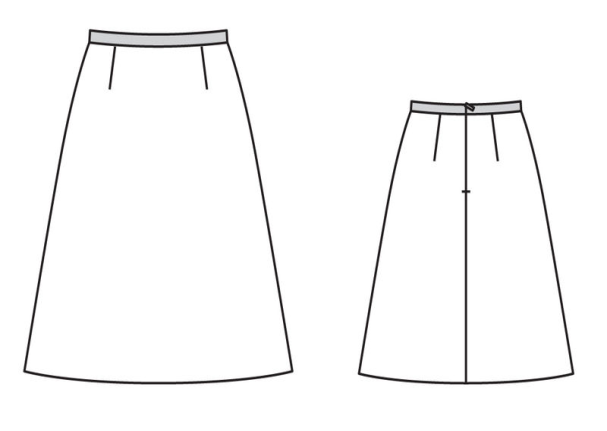 ВИДЫ РАБОТ:1. Осуществлять проверку  наличие деталей кроя в соответствии с эскизом.2. Составить технологическую  последовательность изготовления изделия. 3. Изобразить графическое обозначение основных узлов.4.Техника безопасности при выполнении работ.ОС 3 Перечень индивидуальных заданий по учебной практике                                                     по профессиональному модулюПМ.01 Пошив швейных изделий по индивидуальным заказам поясные изделия: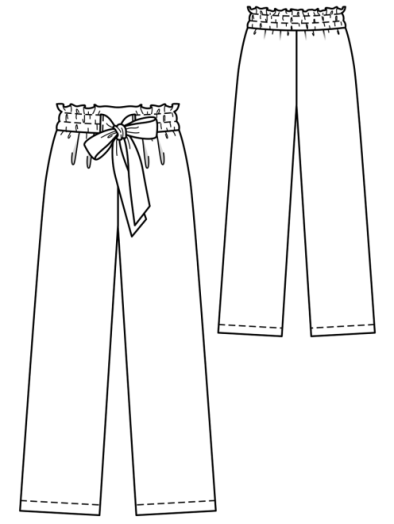 ВИДЫ РАБОТ:1. Осуществлять проверку  наличие деталей кроя в соответствии с эскизом.2. Составить технологическую  последовательность изготовления изделия. 3. Изобразить графическое обозначение основных узлов.4.Техника безопасности при выполнении работ.ОС 3 Перечень индивидуальных заданий по учебной практике                                                     по профессиональному модулюПМ.01 Пошив швейных изделий по индивидуальным заказам поясные изделия: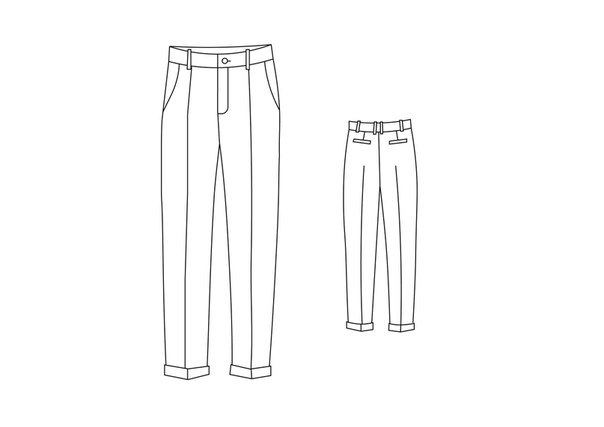 ВИДЫ РАБОТ:1. Осуществлять проверку  наличие деталей кроя в соответствии с эскизом.2. Составить технологическую  последовательность изготовления изделия. 3. Изобразить графическое обозначение основных узлов.4.Техника безопасности при выполнении работ.ОС 3 Перечень индивидуальных заданий по учебной практике                                                     по профессиональному модулюПМ.01 Пошив швейных изделий по индивидуальным заказам плечевые  изделия: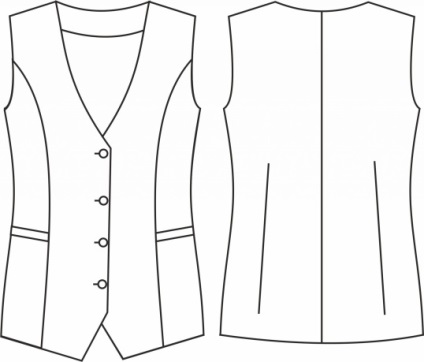 ВИДЫ РАБОТ:1. Осуществлять проверку  наличие деталей кроя в соответствии с эскизом.2. Составить технологическую  последовательность изготовления изделия. 2. Составить технологическую  последовательность изготовления изделия. 3. Изобразить графическое обозначение основных узлов.4.Техника безопасности при выполнении работ.ОС 3 Перечень индивидуальных заданий по учебной практике                                                     по профессиональному модулюПМ.01 Пошив швейных изделий по индивидуальным заказам плечевые  изделия: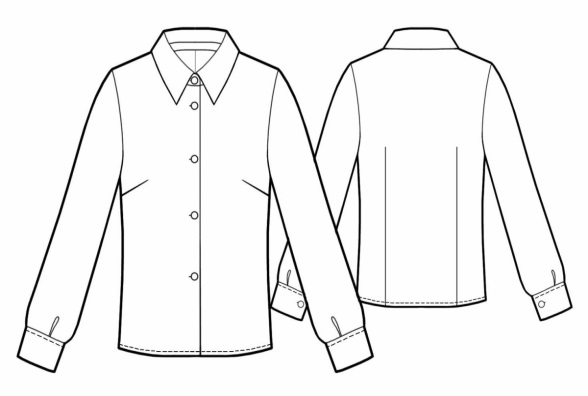 ВИДЫ РАБОТ:1. Осуществлять проверку  наличие деталей кроя в соответствии с эскизом.2. Составить технологическую  последовательность изготовления изделия. 2. Составить технологическую  последовательность изготовления изделия. 3. Изобразить графическое обозначение основных узлов.4.Техника безопасности при выполнении работ.ОС 3 Перечень индивидуальных заданий по учебной практике                                                     по профессиональному модулюПМ.01 Пошив швейных изделий по индивидуальным заказам плечевые  изделия: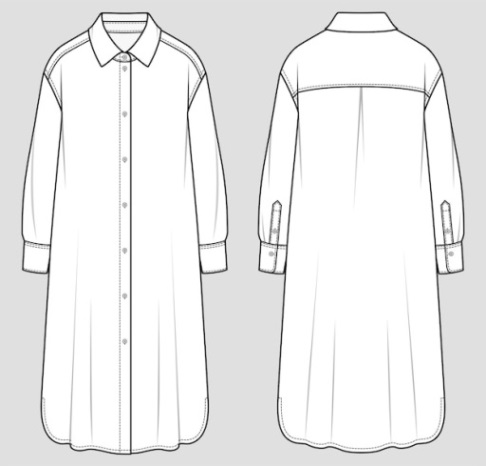 ВИДЫ РАБОТ:1. Осуществлять проверку  наличие деталей кроя в соответствии с эскизом.2. Составить технологическую  последовательность изготовления изделия. 3. Изобразить графическое обозначение основных узлов.4.Техника безопасности при выполнении работ.ОС 3 Перечень индивидуальных заданий по учебной практике                                                     по профессиональному модулюПМ.01 Пошив швейных изделий по индивидуальным заказам плечевые  изделия: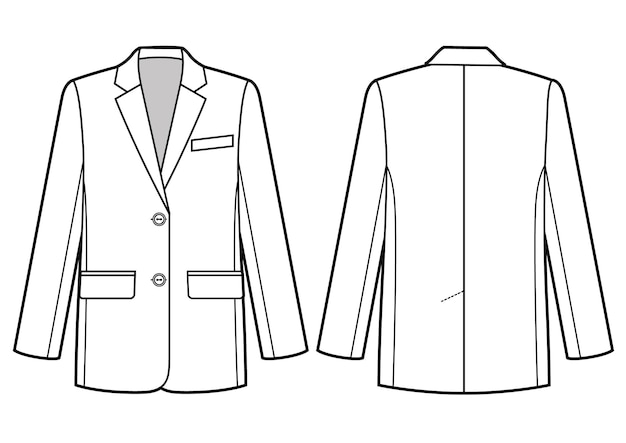 ВИДЫ РАБОТ:1. Осуществлять проверку  наличие деталей кроя в соответствии с эскизом.2. Составить технологическую  последовательность изготовления изделия. 3. Изобразить графическое обозначение основных узлов.4.Техника безопасности при выполнении работ.ОС 3 Перечень индивидуальных заданий по учебной практике                                                     по профессиональному модулюПМ.01 Пошив швейных изделий по индивидуальным заказам плечевые  изделия: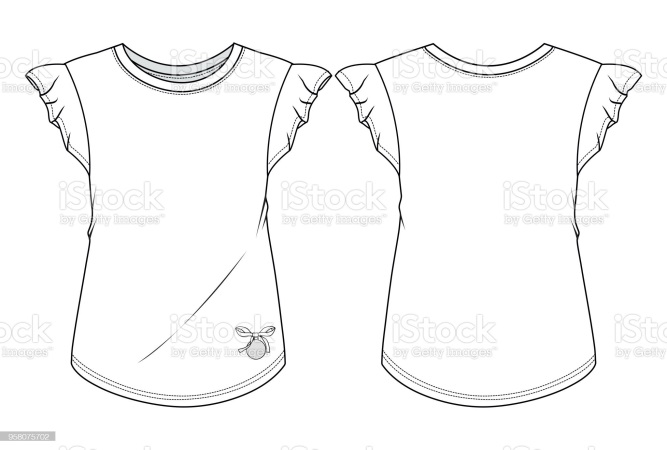 ВИДЫ РАБОТ:1. Осуществлять проверку  наличие деталей кроя в соответствии с эскизом.2. Составить технологическую  последовательность изготовления изделия. 3. Изобразить графическое обозначение основных узлов.4.Техника безопасности при выполнении работ.ОС 3 Перечень индивидуальных заданий по учебной практике                                                     по профессиональному модулюПМ.01 Пошив швейных изделий по индивидуальным заказам плечевые  изделия: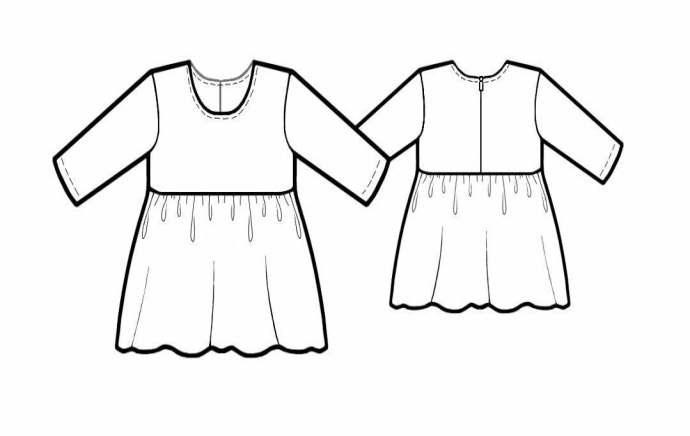 ВИДЫ РАБОТ:1. Осуществлять проверку  наличие деталей кроя в соответствии с эскизом.2. Составить технологическую  последовательность изготовления изделия. 3. Изобразить графическое обозначение основных узлов.4.Техника безопасности при выполнении работ.ОС 3 Перечень индивидуальных заданий по учебной практике                                                     по профессиональному модулюПМ.01 Пошив швейных изделий по индивидуальным заказам плечевые  изделия: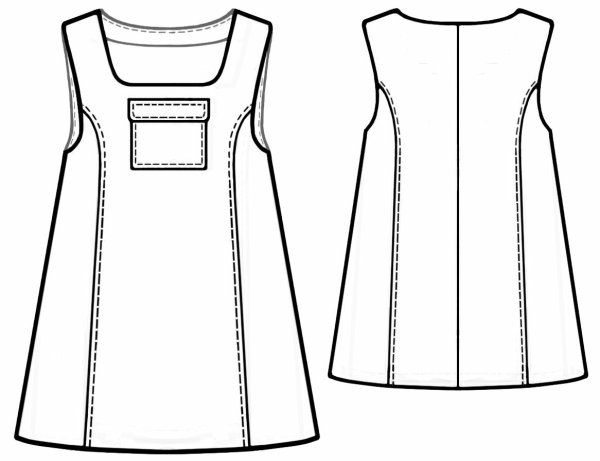 ВИДЫ РАБОТ:1. Осуществлять проверку  наличие деталей кроя в соответствии с эскизом.2. Составить технологическую  последовательность изготовления изделия. 3. Изобразить графическое обозначение основных узлов.4.Техника безопасности при выполнении работ.ОС 3 Перечень индивидуальных заданий по учебной практике                                                     по профессиональному модулюПМ.01 Пошив швейных изделий по индивидуальным заказам плечевые  изделия: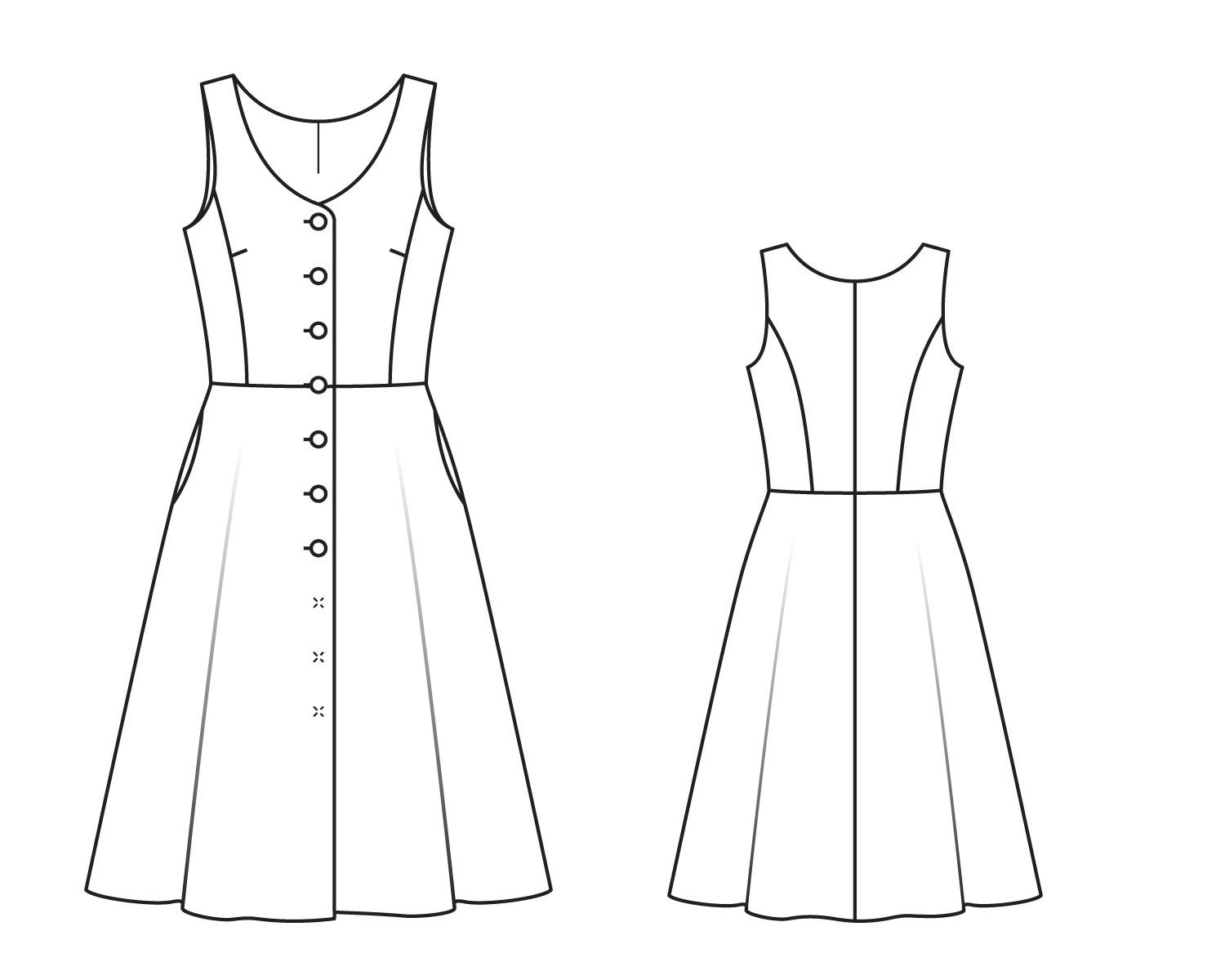 ВИДЫ РАБОТ:1. Осуществлять проверку  наличие деталей кроя в соответствии с эскизом.2. Составить технологическую  последовательность изготовления изделия. 3. Изобразить графическое обозначение основных узлов.4.Техника безопасности при выполнении работ.КодНаименованиеВПД 1Пошив швейных изделий ПК 1.1Проверять наличие деталей кроя в соответствии с эскизомПК 1.2Определять свойства и качества материалов для изделий различных ассортиментных группПК 1.3Обслуживать швейное оборудование и оборудование для влажной тепловой обработки узлов и изделийПК 1.4Выполнять поэтапную обработку швейных изделий различного ассортимента на машинах или вручную с разделением труда и индивидуальноПК 1.5Формировать объёмную форму полуфабриката изделия с использованием оборудования для влажно-тепловой обработкиПК 1.6Пользоваться технической, технологической и нормативной документациейВПД 2Дефектация швейных изделийПК 2.1Выполнять поузловой контроль качества швейных изделийПК 2.2Определять причины возникновения дефектов при изготовлении изделийПК 2.3 Предупреждать и устранять дефекты швейной обработкиВПД 3Ремонт и обновление швейных изделийПК 3.1Выявлять область и вид ремонтаПК 3.2Подбирать материалы для ремонтаПК 3.3Выполнять технологические операции по ремонту швейных изделий на оборудовании и вручную (мелкий и средний)КодНаименованиеОК 1Понимать сущность и социальную значимость своей будущей профессии, проявлять к ней устойчивый интерес.ОК 2Организовывать собственную деятельность, исходя из цели и способов ее достижения, определенных руководителем.ОК 3 Анализировать рабочую ситуацию, осуществлять текущий и итоговый контроль, оценку и коррекцию собственной деятельности, нести ответственность за результаты своей работы.ОК 4Осуществлять поиск информации, необходимой для эффективного выполнения профессиональных задач.ОК 5Использовать информационно-коммуникационные технологии в профессиональной деятельности.ОК 6Работать в команде, эффективно общаться с коллегами, руководством, клиентами.ОК 7Готовить к работе производственное помещение и поддерживать его санитарное состояние.Рабочая программа учебной (по профилю специальности) практики разработана на основе Федерального государственного образовательного стандарта по профессии 19601 «Швея» и Положения о практической подготовке обучающихся, осваивающих образовательные программы среднего профессионального образования, утвержденного приказом Минобрнауки России, Минпросвещения России от 05.08.2020 г. № 885/390 «О практической подготовке обучающихся»УТВЕРЖДЕНАПриказом № ____ от «____» _________ 2022 г.                                                         М.П.Разработчики: Лаптева Е.В., мастер производственного обучения. «_______» ______________________2022 г.Результаты освоенияОсновные показатели оценки результатаОК 1. Понимать сущность и социальную значимость своей будущей профессии, проявлять к ней устойчивый интерес.-    демонстрирует интерес к будущей профессии;- формулирует свои ценностные ориентиры по отношению к изучаемым предметам и сферам деятельности;-  выбирает свои целевые и смысловые установки для своих действий и поступков;- осуществляет индивидуальную образовательную       траекторию с учетом общих требований и нормОК 2. Организовывать собственную деятельность, исходя из цели и способов ее достижения, определенных руководителем.- составляет план своей деятельности согласно поставленным целям;- планирует и осуществляет собственную деятельность исходя из цели и способов ее достижения, определенных руководителем;- организовывает планирование, анализ, рефлексию, самооценку своей деятельностиОК 3. Анализировать рабочую ситуацию, осуществлять текущий и итоговый контроль, оценку и коррекцию собственной деятельности, нести ответственность за результаты своей работы.- осуществляет текущий контроль, оценку и коррекцию собственной деятельности;- определяет проблему в заданной ситуации;- разрабатывает алгоритм достижения результата деятельности (составляет план действий в логической последовательности);- оценивает свою деятельностьОК 4. Осуществлять поиск информации, необходимойдля эффективного выполнения профессиональных задач.- разрабатывает план эффективного поиска необходимой информации;- использует различные необходимые информационные источники, включая электронные;- использует информацию (письменную, с интернета, аудио - видеозапись, справочную и техническую литературу и другие;- отбирает нужную информацию и выступает устно и письменно о результатах своей деятельностиОК 5. Использовать информационно-коммуникационные технологии в профессиональной деятельности.- использует информационно-коммуникационные технологии в профессиональной деятельности; - работает с различными прикладными программами (в том с электронными учебниками);- обобщает и демонстрирует способность критически относится к распространяемой СМИ информации, рекламыОК 6. Работать в команде, эффективно общаться с коллегами, руководством, клиентами.- осуществляет взаимодействие с обучающимися, преподавателями и мастерами в ходе обучения;- строит продуктивные взаимоотношения в группе, команде, а также с клиентами;- аргументировано доказывает свою точку зрения, вступает в диалог и поддерживает его;- придерживается темы обсуждения и фокусирует внимание на цели обсуждения;- решает коммуникативные задачи в разнообразных ситуацияхПК 1.1. Проверять наличие деталей кроя в соответствии с эскизом- определяет качество кроя в соответствии с эскизомПК 1.2. Определять свойства и качество материалов для изделий различных ассортиментных групп- учитывает свойства и качество материалов при изготовлении изделий различных ассортиментных группПК 1.3. Обслуживать швейное оборудование и оборудование для влажно-тепловой обработки узлов и изделий-  соблюдает правила работы на швейном оборудование;- определяет неполадки швейного оборудования и способы их устраненияПК 1.4.  Выполнять поэтапную обработку швейных изделий различного ассортимента на машинах или вручную с разделением труда и индивидуально-  соблюдает технические условия и порядок выполнения при обработке различных швейных операцийПК 1.5.  Формировать объемную форму полуфабриката изделия с использованием оборудования для влажно-тепловой обработки- определяет необходимую фору изделия с учетом модели, ткани;-  выполняет различные формы полуфабриката с учетом использования различного клеевого материала и влажно – теплового оборудования;ПК 1.6.  Соблюдать правила безопасности труда- организовывает рабочее место с учетом вида работ;- работает с различным оборудованием с учетом безопасности трудаПК 1.7.  Пользоваться технической, технологической и нормативной документации- выбирает необходимую документацию;- применяет техническую, технологическую и нормативную документациюИметь практический опыт:- изготовления швейных изделий;- изготавливает различный ассортимент швейных изделий- распознавания составных частей деталей изделий одежды и их конструкций;- распознает детали кроя изделия одежды в соответствии с эскизом - поиска оптимальных способов обработки швейных изделий различных ассортиментных групп;- определяет оптимальный способ обработки швейных изделий различных ассортиментных групп- выполнение влажно-тепловых работ;-  выполняет влажно-тепловую работу в процессе изготовления швейных изделий- работы на различном швейном оборудовании с применением средств малой механизации;-  работает на различном швейном оборудовании с применением средств малой механизации Должен уметь:- сопоставлять наличие количества деталей кроя с эскизом;-  сопоставляет наличие количества деталей кроя с эскизом-  работать на современном оборудовании с применением средств малой механизации и заправлять, налаживать и проводить мелкий ремонт швейного оборудования;-  работает и производит мелкий ремонт швейного оборудования- соблюдать требования   безопасного труда на рабочих местах и правила пожарной безопасности в мастерских;-  соблюдает безопасность труда на рабочих местах и правила пожарной безопасности в мастерских- выбирать технологическую последовательность обработки швейного изделия в соответствии с изготавливаемой моделью по разделению труда или индивидуально;-  подбирает рациональную технологическую последовательность обработки швейного изделия в соответствии с изготавливаемой моделью по разделению труда или индивидуально-  применять современные методы обработки швейных изделий;-  применяет современные методы обработки швейных изделий различных ассортиментных групп-  пользоваться оборудованием для выполнения влажно-тепловых работ выполнять операции влажно-тепловой обработки (ВТО) в соответствии с нормативными требованиями;-   использует оборудованием для выполнения влажно-тепловых работ выполнять операции влажно-тепловой обработки (ВТО) в соответствии с нормативными требованиямиНаименование разделов профессионального модуля (ПМ), междисциплинарных курсов (МДК) и видов работ учебной практикиСодержание материала учебной практикиСодержание материала учебной практикиОбъем часов1223             МДК 01.01 Технология пошива швейных изделий   по индивидуальным заказам             МДК 01.01 Технология пошива швейных изделий   по индивидуальным заказам             МДК 01.01 Технология пошива швейных изделий   по индивидуальным заказам360Тема 1.1. Виды работ при пошиве швейных изделий. Классификация машинных швов: соединительные швы, краевые швы, отделочные швыСодержание Содержание 54Тема 1.1. Виды работ при пошиве швейных изделий. Классификация машинных швов: соединительные швы, краевые швы, отделочные швы1.1.Введение. Организация рабочего места в мастерской. 6Тема 1.1. Виды работ при пошиве швейных изделий. Классификация машинных швов: соединительные швы, краевые швы, отделочные швы1.2.Безопасность труда. Пожарная безопасность.6Тема 1.1. Виды работ при пошиве швейных изделий. Классификация машинных швов: соединительные швы, краевые швы, отделочные швы1.3.Организация рабочего места при ВТО. Температурные режимы для различных тканей. Оборудование для ВТО.6Тема 1.1. Виды работ при пошиве швейных изделий. Классификация машинных швов: соединительные швы, краевые швы, отделочные швы2. 1.Организация рабочего места.6Тема 1.1. Виды работ при пошиве швейных изделий. Классификация машинных швов: соединительные швы, краевые швы, отделочные швы2.2.Безопасность труда.6Тема 1.1. Виды работ при пошиве швейных изделий. Классификация машинных швов: соединительные швы, краевые швы, отделочные швы2.3.Ознакомление с машинами. Заправка и регулировка машин.6Тема 1.1. Виды работ при пошиве швейных изделий. Классификация машинных швов: соединительные швы, краевые швы, отделочные швы3.Экскурсия на швейные   предприятия 6Тема 1.1. Виды работ при пошиве швейных изделий. Классификация машинных швов: соединительные швы, краевые швы, отделочные швы4.Ознакомление с назначением и устройством спец. машин, работа на них6Тема 1.1. Виды работ при пошиве швейных изделий. Классификация машинных швов: соединительные швы, краевые швы, отделочные швы5.Изготовления кухонного комплекта. Выполнение приемов ВТО6Тема 1.1. Виды работ при пошиве швейных изделий. Классификация машинных швов: соединительные швы, краевые швы, отделочные швы6. Изготовления кухонного комплекта6Тема 1.1. Виды работ при пошиве швейных изделий. Классификация машинных швов: соединительные швы, краевые швы, отделочные швы7.Изготовления постельного белья6Тема 1.1. Виды работ при пошиве швейных изделий. Классификация машинных швов: соединительные швы, краевые швы, отделочные швы8. Изготовления постельного белья6Тема 1.1. Виды работ при пошиве швейных изделий. Классификация машинных швов: соединительные швы, краевые швы, отделочные швы9.Поверочная работа №1. Изготовления постельного белья6Тема 1.2. Обработка деталей и основных узлов швейных изделийСодержаниеСодержание78Тема 1.2. Обработка деталей и основных узлов швейных изделий1.Обработка накладных карманов различными способами      6Тема 1.2. Обработка деталей и основных узлов швейных изделий2.1. Обработка клапанов (без прокладки, с прокладкой) 6Тема 1.2. Обработка деталей и основных узлов швейных изделий2.2.Обработка клапанов (с оборкой, с кантом) 6Тема 1.2. Обработка деталей и основных узлов швейных изделий2.3.Обработка пат, манжет, шлевок6Тема 1.2. Обработка деталей и основных узлов швейных изделий3. Обработка прорезного кармана в рамку6Тема 1.2. Обработка деталей и основных узлов швейных изделий4.Обработка прорезного кармана в листочку6Тема 1.2. Обработка деталей и основных узлов швейных изделий5. Обработка прорезного кармана с клапаном6Тема 1.2. Обработка деталей и основных узлов швейных изделий6. Обработка кармана в шве из основной ткани (в подрезах, с отрезным бочком)6Тема 1.2. Обработка деталей и основных узлов швейных изделий7. Обработка петель (из прямой полоски ткани, из вытачного шнура)6Тема 1.2. Обработка деталей и основных узлов швейных изделий8.1.Обработка кокеток: прямой формы6Тема 1.2. Обработка деталей и основных узлов швейных изделий8.2.Обработка кокеток овальной   формы6Тема 1.2. Обработка деталей и основных узлов швейных изделий8.3.Обработка кокеток фигурной формы6Тема 1.2. Обработка деталей и основных узлов швейных изделий9. Виды рукавов и их обработка, соединение манжет с рукавами6Тема 1.2. Обработка деталей и основных узлов швейных изделий10. Обработка бортов. Обработка плечевых швов6Тема 1.2. Обработка деталей и основных узлов швейных изделий11. Соединение рукава с проймой изделия6Тема 1.2. Обработка деталей и основных узлов швейных изделий12.Обработка воротников, соединение с горловиной6Тема 1.2. Обработка деталей и основных узлов швейных изделий13. Проверочная работа   №2. Обработка   застежки на тесьму -молния6Тема 1.3. Изготовление поясных изделийСодержаниеСодержание66 Тема 1.3. Изготовление поясных изделий1.Раскрой, пошив мужских трусов6Тема 1.3. Изготовление поясных изделий2.Изготовление прямой юбки без подкладки 24Тема 1.3. Изготовление поясных изделий2.Раскрой изделия. Подготовка к первой примерке6Тема 1.3. Изготовление поясных изделий2. 1.Обработка юбки после примерки. 6Тема 1.3. Изготовление поясных изделий2.2. Обработка заднего полотнища.6Тема 1.3. Изготовление поясных изделий2.3.Обработка боковых срезов6Тема 1.3. Изготовление поясных изделий2.Обработка застежки и верхнего среза юбки6Тема 1.3. Изготовление поясных изделий2.1. Обработка низа6Тема 1.3. Изготовление поясных изделий2.2.Окончательная отделка 6Тема 1.3. Изготовление поясных изделий2.3.ВТО изделия6Тема 1.3. Изготовление поясных изделий3. Изготовление женских брюк24Тема 1.3. Изготовление поясных изделий3.1.Раскрой изделия, 6Тема 1.3. Изготовление поясных изделий3.2.Подготовка к примерке, обработка выточек.6Тема 1.3. Изготовление поясных изделий3.3.ВТО задних половинок6Тема 1.3. Изготовление поясных изделий3.1.Обработка передних половинок, карманов. 6Тема 1.3. Изготовление поясных изделий3.2. Обработка боковых срезов.6Тема 1.3. Изготовление поясных изделий3.3. Обработка среднего среза6Тема 1.3. Изготовление поясных изделий3.1.Обработка застежки брюк. Обработка верхнего среза брюк6Тема 1.3. Изготовление поясных изделий3.2. Обработка верхнего среза брюк6Тема 1.3. Изготовление поясных изделий3.3.Обработка верхнего среза брюк6Тема 1.3. Изготовление поясных изделий3.1. Обработка низа брюк.6Тема 1.3. Изготовление поясных изделий3.2. Окончательная отделка 6Тема 1.3. Изготовление поясных изделий3.3. ВТО брюк6Тема 1.3. Изготовление поясных изделий4. Изготовление женских шорт12Тема 1.3. Изготовление поясных изделий4. 1.Подготовка к примерке. Обработка мелких деталей. Обработка передних и задних половинок6Тема 1.3. Изготовление поясных изделий4. 2. Обработка передних и задних половинок, боковых, шаговых, среднего срезов.6Тема 1.3. Изготовление поясных изделий4. 3. Обработка верхнего среза шорт, низа. Окончательная отделка и ВТО.6Тема 1.3. Изготовление поясных изделий4. Проверочная работа №3. Изготовление детской юбки.6Тема 1.4. Изготовление плечевых изделий СодержаниеСодержание 162Тема 1.4. Изготовление плечевых изделий 1.Изготовление ночной сорочки.18Тема 1.4. Изготовление плечевых изделий 1.1.Раскрой, обработка мелких деталей6Тема 1.4. Изготовление плечевых изделий 1.2. Обработка боковых срезов6Тема 1.4. Изготовление плечевых изделий 1.3. Обработка плечевых срезов6Тема 1.4. Изготовление плечевых изделий 1.Обработка горловины и проймы различными способами6Тема 1.4. Изготовление плечевых изделий 1.1.Обработка низа изделия различными способами, 6Тема 1.4. Изготовление плечевых изделий 1.2. Окончательная отделка изделия6Тема 1.4. Изготовление плечевых изделий 1.3. ВТО изделия6Тема 1.4. Изготовление плечевых изделий 2.Изготовление халата из х/б ткани24Тема 1.4. Изготовление плечевых изделий 2.1.Раскрой6Тема 1.4. Изготовление плечевых изделий 2.2. Обработка мелких деталей6Тема 1.4. Изготовление плечевых изделий 2.3. Обработка мелких деталей6Тема 1.4. Изготовление плечевых изделий 2.1.Обработка спинки и полочки. 6Тема 1.4. Изготовление плечевых изделий 2.2. Обработка спинки и полочки. 6Тема 1.4. Изготовление плечевых изделий 2.3. Соединение полочки со спинкой6Тема 1.4. Изготовление плечевых изделий 2.1.Обработка воротника. 6Тема 1.4. Изготовление плечевых изделий 2.2. Соединение воротника с горловиной6Тема 1.4. Изготовление плечевых изделий 2.3. Соединение воротника с горловиной6Тема 1.4. Изготовление плечевых изделий 2.1.Обработка рукавов и соединение их с изделием. 6Тема 1.4. Изготовление плечевых изделий 2.2.Обработка низа изделия. 6Тема 1.4. Изготовление плечевых изделий 2.3.Окончательная отделка халата6Тема 1.4. Изготовление плечевых изделий 3.  Изготовление детского платья из х/б ткани18Тема 1.4. Изготовление плечевых изделий 3. 1.Раскрой изделия. 6Тема 1.4. Изготовление плечевых изделий 3. 2. Обработка мелких деталей	6Тема 1.4. Изготовление плечевых изделий 3. 3. Обработка мелких деталей6Тема 1.4. Изготовление плечевых изделий 3. 1. Обработка полочки и спинки 6Тема 1.4. Изготовление плечевых изделий 3. 2. Соединение плечевых и боковых срезов. Обработка горловины6Тема 1.4. Изготовление плечевых изделий 3. 3. Обработка рукавов6Тема 1.4. Изготовление плечевых изделий 3. 1. Соединение рукава с проймой6Тема 1.4. Изготовление плечевых изделий 3. 2. Обработка низа. 6Тема 1.4. Изготовление плечевых изделий 3. 3. Окончательная обработка изделия6Тема 1.4. Изготовление плечевых изделий 4. Изготовление женского платья из х\б ткани24Тема 1.4. Изготовление плечевых изделий 4. 1.Раскрой, обработка мелких деталей6Тема 1.4. Изготовление плечевых изделий 4. 2.Обработка мелких деталей6Тема 1.4. Изготовление плечевых изделий 4. 3.Обработка мелких деталей6Тема 1.4. Изготовление плечевых изделий 4. 1.Обработка спинки и полочки. 6Тема 1.4. Изготовление плечевых изделий 4. 2. Обработка спинки и полочки. 6Тема 1.4. Изготовление плечевых изделий 4. 3. Соединение полочки со спинкой6Тема 1.4. Изготовление плечевых изделий 4. 1.Обработка воротника. 6Тема 1.4. Изготовление плечевых изделий 4. 2. Соединение воротника с горловиной6Тема 1.4. Изготовление плечевых изделий 4. 3. Соединение воротника с горловиной6Тема 1.4. Изготовление плечевых изделий 4. 1.Обработка рукавов и соединение их с изделием6Тема 1.4. Изготовление плечевых изделий 4. 2. Обработка низа изделия.6Тема 1.4. Изготовление плечевых изделий 4. 3.Окончательная обработка платья.6Тема 1.4. Изготовление плечевых изделий 5. Изготовление женского сарафана из х/б ткани.18Тема 1.4. Изготовление плечевых изделий 5. 1.Раскрой изделия. 6Тема 1.4. Изготовление плечевых изделий 5. 2.Обработка мелких деталей6Тема 1.4. Изготовление плечевых изделий 5. 3. Обработка мелких деталей6Тема 1.4. Изготовление плечевых изделий 5. 1.Обработка полочки. Обработка спинки. Соединение спинки и полочки6Тема 1.4. Изготовление плечевых изделий 5. 2. Обработка спинки. 6Тема 1.4. Изготовление плечевых изделий 5. 3. Соединение спинки и полочки6Тема 1.4. Изготовление плечевых изделий 5. 1.Обработка горловины, пройм изделия. 6Тема 1.4. Изготовление плечевых изделий 5. 2. Обработка низа изделия. Окончательная обработка изделия6Тема 1.4. Изготовление плечевых изделий 5. 3. ВТО изделия6Тема 1.4. Изготовление плечевых изделий 6.Изготовление мужской рубашки30Тема 1.4. Изготовление плечевых изделий 6.1.Раскрой изделия. Обработка мелких деталей6Тема 1.4. Изготовление плечевых изделий 6.2. Обработка мелких деталей6Тема 1.4. Изготовление плечевых изделий 6.3. Обработка мелких деталей6Тема 1.4. Изготовление плечевых изделий 6.1.Обработка полочек рубашки. Обработка спинки6Тема 1.4. Изготовление плечевых изделий 6.2. Обработка полочек рубашки6Тема 1.4. Изготовление плечевых изделий 6.3. Обработка спинки6Тема 1.4. Изготовление плечевых изделий 6.1.Соединение плечевых срезов 6Тема 1.4. Изготовление плечевых изделий 6.2. Обработка рукавов6Тема 1.4. Изготовление плечевых изделий 6.3Соединение рукавов с проймами6Тема 1.4. Изготовление плечевых изделий 6.Проверочная работа № 4.  Соединение воротника с горловиной6Тема 1.4. Изготовление плечевых изделий 6.1.Обработка низа изделия. Окончательная обработка и ВТО изделия6Тема 1.4. Изготовление плечевых изделий 2. Обработка низа изделия. Окончательная обработка и ВТО изделия	6Тема 1.4. Изготовление плечевых изделий 3. Обработка низа изделия. Окончательная обработка и ВТО изделия6Тема 1.4. Изготовление плечевых изделий 7.Изготовление женского жилета   30Тема 1.4. Изготовление плечевых изделий 7.1.Раскрой изделия. Обработка мелких деталей 6Тема 1.4. Изготовление плечевых изделий 7.2. Обработка полочек, ВТО полочек 6Тема 1.4. Изготовление плечевых изделий 7.3. Обработка бортов полочек6Тема 1.4. Изготовление плечевых изделий 7.1.Обработка спинки. 6Тема 1.4. Изготовление плечевых изделий 7.2. Обработка спинки6Тема 1.4. Изготовление плечевых изделий 7.3. Выкраивание подкладки6Тема 1.4. Изготовление плечевых изделий 7. Соединение подкладки с деталями верха6Тема 1.4. Изготовление плечевых изделий 7. Соединение полочек со спинкой жилета6Тема 1.4. Изготовление плечевых изделий 7.Окончательная отделка6ВСЕГОВСЕГОВСЕГО360Рассмотрен и одобрен назаседании цикловой комиссии по направлению «Сфера услуг»протокол №    от «   »           2022  г.Председатель цикловой комиссии______________ А. А. ФилипповаУТВЕРЖДЕНОприказом № ____ от «____» ____ 2022    г.№ п/пКонтролируемые разделы, этапы практикиСодержание деятельностиКод компетенцииПорядковый номер оценочного средства1.ПодготовительныйВводный инструктаж. Инструктаж по технике безопасности по месту прохождения практикиОК 1-6ПК.1.1-1.7.ОС 12.ОсновнойВведение. Ознакомление с организацией технологического процесса изготовление узлов обработки  и швейных изделий приготовления. Ведение в технологический  процесс изготовления поясных изделий. Ведение в технологический процесс изготовление  плечевых изделий и х/б тканей. Ведение в технологический процесс изготовление  плечевых изделий платье-блузочного ассортимента.ОК 1-6ПК.1.1. -1.7.ОС 1-53.ИтоговыйОбработка и анализ полученной информации, подготовка и оформление дневника и отчета по практикеОК 1-6ПК.1.1. -1.7.ОС 1-5Результаты освоенияОсновные показатели оценки результатаОК 1. Понимать сущность и социальную значимость своей будущей профессии, проявлять к ней устойчивый интерес.-    демонстрирует интерес к будущей профессии;- формулирует свои ценностные ориентиры по отношению к изучаемым предметам и сферам деятельности;-  выбирает свои целевые и смысловые установки для своих действий и поступков;- осуществляет индивидуальную образовательную       траекторию с учетом общих требований и нормОК 2. Организовывать собственную деятельность, исходя из цели и способов ее достижения, определенных руководителем.- составляет план своей деятельности согласно поставленным целям;- планирует и осуществляет собственную деятельность исходя из цели и способов ее достижения, определенных руководителем;- организовывает планирование, анализ, рефлексию, самооценку своей деятельностиОК 3. Анализировать рабочую ситуацию, осуществлять текущий и итоговый контроль, оценку и коррекцию собственной деятельности, нести ответственность за результаты своей работы.- осуществляет текущий контроль, оценку и коррекцию собственной деятельности;- определяет проблему в заданной ситуации;- разрабатывает алгоритм достижения результата деятельности (составляет план действий в логической последовательности);- оценивает свою деятельностьОК 4. Осуществлять поиск информации, необходимойдля эффективного выполнения профессиональных задач.- разрабатывает план эффективного поиска необходимой информации;- использует различные необходимые информационные источники, включая электронные;- использует информацию (письменную, с интернета, аудио - видеозапись, справочную и техническую литературу и другие;- отбирает нужную информацию и выступает устно и письменно о результатах своей деятельностиОК 5. Использовать информационно-коммуникационные технологии в профессиональной деятельности.- использует информационно-коммуникационные технологии в профессиональной деятельности; - работает с различными прикладными программами (в том с электронными учебниками);- обобщает и демонстрирует способность критически относится к распространяемой СМИ информации, рекламыОК 6. Работать в команде, эффективно общаться с коллегами, руководством, клиентами.- осуществляет взаимодействие с обучающимися, преподавателями и мастерами в ходе обучения;- строит продуктивные взаимоотношения в группе, команде, а также с клиентами;- аргументировано доказывает свою точку зрения, вступает в диалог и поддерживает его;- придерживается темы обсуждения и фокусирует внимание на цели обсуждения;- решает коммуникативные задачи в разнообразных ситуацияхПК 1.1. Проверять наличие деталей кроя в соответствии с эскизом- определяет качество кроя в соответствии с эскизомПК 1.2. Определять свойства и качество материалов для изделий различных ассортиментных групп- учитывает свойства и качество материалов при изготовлении изделий различных ассортиментных группПК 1.3. Обслуживать швейное оборудование и оборудование для влажно-тепловой обработки узлов и изделий-  соблюдает правила работы на швейном оборудование;- определяет неполадки швейного оборудования и способы их устраненияПК 1.4.  Выполнять поэтапную обработку швейных изделий различного ассортимента на машинах или вручную с разделением труда и индивидуально-  соблюдает технические условия  и порядок выполнения при обработке различных швейных операцийПК 1.5.  Формировать объемную форму полуфабриката изделия с использованием оборудования для влажно-тепловой обработки- определяет необходимую фору изделия с учетом модели, ткани;-  выполняет различные формы полуфабриката с учетом использования различного клеевого материала и  влажно – теплового оборудования;ПК 1.6.  Соблюдать правила безопасности труда- организовывает рабочее место с учетом вида работ;- работает с различным оборудованием с учетом безопасности трудаПК 1.7.  Пользоваться технической, технологической и нормативной документации- выбирает необходимую документацию;- применяет техническую, технологическую и нормативную документациюИметь практический опыт:- изготовления швейных изделий;- изготавливает различный ассортимент швейных изделий- распознавания составных частей деталей изделий одежды и их конструкций;- распознает детали кроя изделия одежды в соответствии с эскизом - поиска оптимальных способов обработки швейных изделий различных ассортиментных групп;- определяет оптимальный способ обработки швейных изделий различных ассортиментных групп- выполнение влажно-тепловых работ;-  выполняет влажно-тепловую работу в процессе изготовления  швейных изделий- работы на различном швейном оборудовании с применением средств малой механизации;-  работает на различном швейном оборудовании с применением средств малой механизации Должен уметь:- сопоставлять наличие количества деталей кроя с эскизом;-  сопоставляет наличие количества деталей кроя с эскизом-  работать на современном оборудовании с применением средств малой механизации и заправлять, налаживать и проводить мелкий ремонт швейного оборудования;-  работает и производит мелкий ремонт швейного оборудования- соблюдать требования   безопасного труда на рабочих местах и правила пожарной безопасности в мастерских;-  соблюдает безопасность  труда на рабочих местах и правила пожарной безопасности в мастерских- выбирать технологическую последовательность обработки швейного изделия в соответствии с изготавливаемой моделью по разделению труда или индивидуально;-  подбирает рациональную технологическую последовательность обработки швейного изделия в соответствии с изготавливаемой моделью по разделению труда или индивидуально-  применять современные методы обработки швейных изделий;-  применяет современные методы обработки швейных изделий различных ассортиментных групп-  пользоваться оборудованием для выполнения влажно-тепловых работ выполнять операции влажно-тепловой обработки (ВТО) в соответствии с нормативными требованиями;-   использует оборудованием для выполнения влажно-тепловых работ выполнять операции влажно-тепловой обработки (ВТО) в соответствии с нормативными требованиями№ п\пОбъект унификацииПредмет унификации1231.Формат листа бумагиА4, страницы в книжной ориентации (допускается вставлять с альбомной ориентацией некоторые страницы)2.Размер шрифта12 пунктов3.Название шрифтаTimes New Roman4.Междустрочный интервалПолуторный5.Абзац1,5 см (5 знаков)6.Поля (мм)Левое – 25, верхнее – 20, нижнее – 20,правое –10 мм7.Объем отчёта без приложений10-15 стр. печатного текста без приложений на одной стороне листа белой бумаги8.Нумерация страницСквозная, в нижней части листа, справа. На титульном листе, на листах дневника и задания номер страницы не проставляется9.Последовательность приведения структурных частей работыТитульный лист.  Дневник. Индивидуальное задание на выполнение отчета. Содержание. Основная часть (разделы и темы, подтемы по необходимости). Выполненное индивидуальное задание. Приложения (в т.ч. и графическая часть для технологических и технических специальностей)10.Оформление структурных частей работыКаждая структурная часть (раздел) начинается с новой страницы. Наименования структурных частей приводятся прописными буквами, жирным 12 шрифтом, интервал – одинарный, центровка - посередине. Точка в конце наименования не ставится. Наименования тем, подтем выделяются жирным шрифтом, центровка – с левого края.11.Оформление: Титульный лист, Дневник, Индивидуальное задание, Аттестационный лист, ХарактеристикаСм. образец12.Структура основной части2 и более раздела в объеме, соответствующему программе практики13.Наличие приложенийОбязательно14.Оформление содержанияСм. образец 16.Иллюстрации, рисунки, схемы, чертежиИллюстрации, рисунки, схемы обозначаются словом «Рис.», которое размещается под ними и далее пишется название. Номера – сквозные 17.ТаблицыТаблицы располагают непосредственно после текста, в котором она упоминается. В правом верхнем углу над таблицей пишется «Таблица 5», а ниже по центру – название таблицы. Номера - сквозные18..ФормулыФормулы следует выделять из текста в отдельную строку. Формулы нумеруются с проставлением их номера (сквозные) в круглых скобках, справа от формулы.19.СноскаУказание на сноску следует размещать в тексте арабской цифрой верхним индексом. Саму сноску указывают внизу страницы 10 шрифтом, интервал – одинарный, нумерация сносок сквозная.20.СсылкиСсылки на рисунки, таблицы, графики, диаграммы, приложения в тексте работы обязательны.21.Оформление библиографических ссылокСтандарт оформления библиографической ссылки установлен ГОСТ 7.0.5-2008 СИБИД Библиографическая ссылка. Общие требования и правила составления (Национальный стандарт).22.Оформление работыОформленный дневник, отчёт и индивидуальное задание должны быть подшиты в специализированную папку «Текст цитаты в тексте работы.»__________________________________________Иванов И.И. Теоретические основы. – М.:, 2000.-С.25.«Текст цитаты в тексте работы.»«Текст цитаты в тексте работы.»______________________________________________Иванов И.И. Теоретические основы. - М.:, 2000. - С.25.№ п/пПоказатели оценивания индивидуального заданияКритерии оценивания123Навыки работы при изготовлении узлов или швейных изделий различных ассортиментных групп:-  количество деталей кроя узла или   швейных изделий различны ассортиментных групп соответствует эскизу;-  владение инструментами и швейным оборудованием;  -  рациональные методы обработки подобраны в соответствии и с изготовленным узлом или изделием;- технические условия на обработку узла или изделия соблюдены; - процесс изготовления узла или изделия соответствует технологии;- ведение процесса с учетом требований безопасности.да/нетда/нетда/нетда/нетда/нетда/нетОрганизационные навыки:- осуществляет планирование;- ведение процесса работы проводится поэтапно;- рациональное использование материалов.да/нетда/нетда/нет№п.п.Шкала оцениванияКритерии оценивания1.Отлично- соответствие содержания отчета программе прохождения практики – отчет собран в полном объеме;- структурированность (четкость, нумерация страниц, подробное оглавление отчета);- индивидуальное задание раскрыто полностью;- не нарушены сроки сдачи отчета.2.Хорошо- соответствие содержания отчета программе прохождения практики – отчет собран в полном объеме;- не везде прослеживается структурированность (четкость, нумерация страниц, подробное оглавление отчета);- отчет оформлен в соответствии с требованиями, предъявляемыми к документам данного уровня;- индивидуальное задание раскрыто полностью;- не нарушены сроки сдачи отчета.3.Удовлетворительно- соответствие содержания отчета программе прохождения практики – отчет собран в полном объеме;- не везде прослеживается структурированность (четкость, нумерация страниц, подробное оглавление отчета);- в оформлении отчета прослеживается небрежность; - индивидуальное задание раскрыто не полностью;- нарушены сроки сдачи отчета.4.Неудовлетворительно- соответствие содержания отчета программе прохождения практики – отчет собран не в полном объеме;- нарушена структурированность (четкость, нумерация страниц, подробное оглавление отчета);- в оформлении отчета прослеживается небрежность; - индивидуальное задание не раскрыто;- нарушены сроки сдачи отчета.№п/пШкала оцениванияКритерии оценивания1.ОтличноИндивидуальное задание выполнено в полном объеме, обучающийся проявил высокий уровень самостоятельности и творческий подход к его выполнению2.ХорошоИндивидуальное задание выполнено в полном объеме, имеются отдельные недостатки в оформлении представленного материала3.УдовлетворительноЗадание в целом выполнено, однако имеются недостатки при выполнении в ходе практики отдельных разделов (частей) задания, имеются замечания по оформлению собранного материала4.Неудовлетворительно Задание выполнено лишь частично, имеются многочисленные замечания по оформлению собранного материала№п/пШкала оцениванияКритерии оценивания1.Отлично- студент демонстрирует системность и глубину знаний, полученных при прохождении практики;- стилистически грамотно, логически правильно излагает ответы на вопросы;- дает исчерпывающие ответы на дополнительные вопросы преподавателя по темам, предусмотренных программой практики.2.Хорошо- студент демонстрирует достаточную полноту знаний в объеме программы практики, при наличии лишь несущественных неточностей в изложении содержания основных и дополнительных ответов;- владеет необходимой для ответа терминологией;- недостаточно полно раскрывает сущность вопроса;- допускает незначительные ошибки, но исправляется при наводящих вопросах преподавателя.3.Удовлетворительно- студент демонстрирует недостаточно последовательные знания по вопросам программы практики;- использует специальную терминологию, но могут быть допущены 1-2 ошибки в определении основных понятий, которые студент затрудняет исправить самостоятельно.- способен самостоятельно, но не глубоко, анализировать материал, раскрывая сущность решаемой проблемы только при наводящих вопросах преподавателя.ДатаВиды, содержание и объем выполненных работКол-во
часовОценка за работу1234 1.1. Виды работ при пошиве швейных изделий. Классификация машинных швов: соединительные швы, краевые швы, отделочные швы. Введение. Организация рабочего места в мастерской. Безопасность труда. Пожарная безопасность. Организация рабочего места при ВТО. Температурные режимы для различных тканей. Оборудование для ВТО6 Организация рабочего места. Безопасность труда. Ознакомление с машинами. Заправка и регулировка машин6Экскурсия на швейные  предприятия 6Ознакомление с назначением и устройством спец. машин, работа на них6Изготовления кухонного комплекта. Выполнение приемов ВТО6 Изготовления кухонного комплекта6Изготовления постельного белья6 Изготовления постельного белья6Поверочная работа №1. Изготовления постельного белья61.2. Обработка деталей и основных узлов швейных изделийОбработка накладных карманов различными способами6 Обработка клапанов (без прокладки,  с прокладкой, с оборкой, с кантом),   пат, манжет, шлевок6 Обработка прорезного кармана в рамку6Обработка прорезного кармана в листочку6 Обработка прорезного кармана с клапаном6 Обработка кармана в шве из основной ткани (в подрезах, с отрезным бочком)6 Обработка петель (из прямой полоски ткани, из вытачного шнура)6Обработка кокеток: прямой, овальной, фигурной формы6 Виды рукавов и их обработка, соединение манжет с рукавами6 Обработка бортов. Обработка плечевых швов6 Соединение рукава с проймой изделия6Обработка воротников, соединение с горловиной6 Проверочная работа  №2. Обработка  застежки на тесьму -молния61.3. Изготовление поясных изделийРаскрой, пошив мужских трусов6Изготовление прямой юбки без подкладки Раскрой изделия. Подготовка к первой примерке.6 Обработка юбки после примерки. Обработка переднего полотнища. Обработка заднего полотнища, обработка боковых срезов6Обработка застежки и верхнего среза юбки6 Обработка низа, окончательная отделка и ВТО изделия6 Изготовление женских брюкРаскрой изделия, подготовка к примерке, обработка выточек, ВТО задних половинок6Обработка передних половинок, карманов. Обработка боковых, шаговых швов и среднего среза6 Обработка застежки брюк. Обработка верхнего среза брюк6 Обработка низа брюк, окончательная отделка и ВТО брюк6Изготовление женских шортПодготовка к примерке. Обработка мелких деталей, передних и задних половинок6Обработка после примерки : боковых, шаговых, среднего срезов. Обработка верхнего среза шорт, низа и окончательная отделка и ВТО6 Пошив шерстяной юбки Раскрой изделия. Подготовка к первой примерке. Обработка мелких деталей6Обработка переднего и заднего полотнища: вытачек, кокеток, складок, обработка шлицы. Обработка боковых срезов6 Обработка застежки и верхнего среза юбки кокеткой6Обработка низа, окончательная отделка и ВТО юбки6 Проверочная работа №3.Изготовление детской юбки61.4. Изготовление  плечевых изделийИзготовление ночной сорочки. Раскрой, обработка мелких деталей, обработка боковых и плечевых срезов6Обработка горловины и проймы различными способами6Обработка низа изделия различными способами, окончательная отделка и ВТО изделия6Изготовление халата из х/б ткани Раскрой, обработка мелких деталей6Обработка спинки и полочки. Соединение полочки со спинкой6Обработка воротника. Соединение воротника с горловиной6 Обработка рукавов и соединение их с изделием. Обработка низа изделия. Окончательная отделка халата6 Изготовление халата из шелковой ткани Раскрой, обработка мелких деталей6Обработка спинки и полочки. Соединение полочки со спинкой6Обработка воротника. Соединение воротника с горловиной6 Обработка рукавов и соединение их с изделием. Обработка низа изделия. Окончательная отделка халата6 Изготовление детского платья из х/б тканиРаскрой изделия. Обработка мелких деталей6 Обработка полочки и спинки, соединение плечевых и боковых срезов. Обработка горловины, обработка рукавов652. Соединение рукава с проймой, обработка низа. Окончательная обработка изделия6Изготовление женского платья из х\б ткани Раскрой, обработка мелких деталей6Обработка спинки и полочки. Соединение полочки со спинкой6Обработка воротника. Соединение воротника с горловиной6Обработка рукавов и соединение их с изделием. Обработка низа изделия. Окончательная обработка платья.6Изготовление женского сарафана из х/б ткани.Раскрой изделия. Изготовления мелких деталей6 Обработка полочки. Обработка спинки. Соединение спинки и полочки6Обработка горловины, пройм, низа изделия. Окончательная обработка и ВТО изделия6 Изготовления женской блузки из шелковой ткани. Раскрой изделия. Изготовления мелких деталей6 Обработка полочек, обработка бортов6 Обработка спинки. Соединение полочки со спинкой. Соединение воротника с горловиной6Обработка рукавов. Соединение рукавов с проймой. Обработка низа рукава.  Обработка низа изделия. Окончательная отделка и ВТО изделия. Выметывание петель и пришивание пуговиц6Изготовление мужской рубашкиРаскрой изделия. Обработка  мелких деталей6Обработка полочек рубашки. Обработка спинки6Соединение плечевых, обработка рукавов. Соединение рукавов с проймами6Проверочная работа № 4.  Соединение воротника с горловиной6Обработка низа изделия. Окончательная обработка и ВТО изделия6Изготовление женского платья из шелковой ткани Раскрой, обработка мелких деталей6 Обработка полочки, спинки6Соединение боковых и плечевых срезов. Обработка горловины платья6Обработка проймы платья6 Обработка низа платья6Окончательная отделка и ВТО платья6 Проверочная работа№56Изготовление женского жилета    Раскрой изделия. Обработка мелких деталей. Обработка полочек, ВТО полочек, обработка бортов полочек6Обработка спинки. Выкраивание подкладки 6 Соединение подкладки с деталями верха6 Соединение полочек со спинкой. жилета6Окончательная отделкаДифференцированный зачет6ИТОГО:480ч1. ОБЩАЯ ХАРАКТЕРИСТИКА РАБОЧЕЙ ПРОГРАММЫ ПРОФЕССИОНАЛЬНОГО МОДУЛЯ2. СТРУКТУРА И СОДЕРЖАНИЕ ПРОФЕССИОНАЛЬНОГО МОДУЛЯ3.  УСЛОВИЯ РЕАЛИЗАЦИИ ПРОГРАММЫ ПРОФЕССИОНАЛЬНОГО  МОДУЛЯ4. КОНТРОЛЬ И ОЦЕНКА РЕЗУЛЬТАТОВ ОСВОЕНИЯ ПРОФЕССИОНАЛЬНОГО МОДУЛЯ 5. ОСОБЕННОСТИ ОРГАНИЗАЦИИ УЧЕБНОГО ПРОЦЕССА ДЛЯ ОБУЧАЮЩИХСЯ С ОГРАНИЧЕННЫМИ ВОЗМОЖНОСТЯМИ ЗДОРОВЬЯКодНаименование общих компетенцийОК 01.Понимать сущность и социальную значимость своей будущей профессии, проявлять к ней устойчивый интерес.ОК 02.Организовывать собственную деятельность, исходя из цели и способов ее достижения, определенных руководителем.ОК 03. Анализировать рабочую ситуацию, осуществлять текущий и итоговый контроль, оценку и коррекцию собственной деятельности, нести ответственность за результаты своей работы.ОК 04.Осуществлять поиск информации, необходимой для эффективного выполнения профессиональных задач.ОК 05.Использовать информационно-коммуникационные технологии в профессиональной деятельности.ОК 06.Работать в команде, эффективно общаться с коллегами, руководством, клиентами.ОК 07.Готовить к работе производственное помещение и поддерживать его санитарное состояние.КодНаименованиеВПД 1Пошив швейных изделий ПК 1.1Проверять наличие деталей кроя в соответствии с эскизомПК 1.2Определять свойства и качества материалов для изделий различных ассортиментных группПК 1.3Обслуживать швейное оборудование и оборудование для влажной тепловой обработки узлов и изделийПК 1.4Выполнять поэтапную обработку швейных изделий различного ассортимента на машинах или вручную с разделением труда и индивидуальноПК 1.5Формировать объёмную форму полуфабриката изделия с использованием оборудования для влажно-тепловой обработкиПК 1.6Пользоваться технической, технологической и нормативной документациейИметь практический опытизготовления швейных изделий;работы с эскизами;распознавания составных частей деталей изделий одежды и их конструкций;определения свойств применяемых материалов;работы на различном швейном оборудовании с применением средств малой механизации; поиска оптимальных способов обработки швейных изделий различных ассортиментных групп;выполнение влажно-тепловых работ;поиска информации нормативных документов;Уметьсопоставлять наличие количества деталей кроя с эскизом;визуально определять правильность выкраивания деталей кроя;по эскизу определять правильность выкраивания формы  деталей;определять волокнистый состав ткани и распознавать текстильные пороки;давать характеристику тканям по технологическим, механическим и гигиеническим свойствам;заправлять, налаживать и проводить мелкий ремонт швейного оборудования;пользоваться оборудованием для выполнения влажно-тепловых работ;соблюдать требования безопасного труда на рабочих местах и правила пожарной безопасности в мастерских;работать на современном оборудовании с применением средств малой механизации;выбирать технологическую последовательность обработки швейного изделия в соответствие  с изготавливаемой моделью по разделению труда или индивидуально;применять современные методы обработки швейных изделий;
читать технический рисунок;выполнять операции влажно-тепловой обработки (ВТО) в соответствии с нормативными требованиями;пользоваться инструкционно - технологическими картами;пользоваться техническими условиями (ТУ), отраслевыми стандартами (ОСТ), Государственными стандартами (ГОСТ);Знатьформу деталей кроя;названия деталей кроя;определение долевой и уточной нити; волокнистый состав, свойства и качество текстильных материалов;физико-механические и гигиенические свойства тканей;современные материалы и фурнитуру;заправку универсального и специального оборудования;причины возникновения неполадок и их устранение;регулировку натяжения верхней и нижней нитей;оборудование для влажно-тепловых работ и способы ухода за ним;правила безопасности труда при выполнении различных видов работ и пожарной безопасности;современное (новейшее) оборудование;технологический процесс изготовления изделий;виды технологической обработки изделий одежды;ВТО деталей одежды различных ассортиментных групп;современные технологии обработки швейных изделий;технические      требования  к   выполнению    операций влажно-тепловых работ;
технологические  режимы влажно-тепловых работ деталей одежды различных ассортиментных групп;действующие стандарты и технические условия на швейные изделия;Кодыпрофессиональных и общих компетенцийНаименования разделов профессионального модуля*Всего часов(макс. учебная нагрузка и практикиОбязательная аудиторная учебная нагрузка обучающегосяОбязательная аудиторная учебная нагрузка обучающегосяОбязательная аудиторная учебная нагрузка обучающегосяв т.ч.самостоятельные работы,часовПрактика Практика Кодыпрофессиональных и общих компетенцийНаименования разделов профессионального модуля*Всего часов(макс. учебная нагрузка и практикиОбязательная аудиторная учебная нагрузка обучающегосяОбязательная аудиторная учебная нагрузка обучающегосяОбязательная аудиторная учебная нагрузка обучающегосяв т.ч.самостоятельные работы,часовУчебная,часовПроизводственная,часовКодыпрофессиональных и общих компетенцийНаименования разделов профессионального модуля*Всего часов(макс. учебная нагрузка и практикиВсего,часовв т.ч. лекции,часовв т.ч. лабораторные работы и практические занятия,часовв т.ч.самостоятельные работы,часовУчебная,часовПроизводственная,часов123456789ПК 1.3ПК 1.6ПК 1.7ОК 01-07Раздел 1. Выполнение   работ, применяемых при изготовлении одежды      74 743440---ПК 1.1             ПК 1.2ПК 1.4ПК 1.7ОК 01-07Раздел 2. Выполнение работ по технологической  обработке деталей и узлов швейных изделий80       80     22    58---ПК 1.1ПК 1.2ПК 1.4ПК 1.5ПК 1.7ОК 01-07Раздел 3. Выполнение работ по технологической обработке швейных изделий различного ассортимента 210       21012882-     --ПК 1.3ПК 1.6ПК 1.7ОК 01-07Раздел 4. Обслуживание швейного оборудования и оборудования для влажно-тепловых работ в индивидуальном производстве   60     60   30     30---Учебная и производственная практика, часов 648---360288Всего:10804242142108360288Наименование разделов и тем профессионального модуля (ПМ), междисциплинарных курсов (МДК)Содержание учебного материала,лабораторные работы и практические занятия, самостоятельная учебная работа обучающихся, курсовая работа (проект) (если предусмотрены)Содержание учебного материала,лабораторные работы и практические занятия, самостоятельная учебная работа обучающихся, курсовая работа (проект) (если предусмотрены)Содержание учебного материала,лабораторные работы и практические занятия, самостоятельная учебная работа обучающихся, курсовая работа (проект) (если предусмотрены)Содержание учебного материала,лабораторные работы и практические занятия, самостоятельная учебная работа обучающихся, курсовая работа (проект) (если предусмотрены)Содержание учебного материала,лабораторные работы и практические занятия, самостоятельная учебная работа обучающихся, курсовая работа (проект) (если предусмотрены)Объем часов1222223Раздел 1. Выполнение   работ, применяемых при изготовлении одежды74 (34+40)МДК 01.01 Технология пошива швейных изделий  по индивидуальным заказам432Тема 1.1. Ручные работыСодержание Содержание Содержание Содержание Содержание 16Тема 1.1. Ручные работы1Введение. Введение. Введение. Введение. 16Тема 1.1. Ручные работы2Назначение и классификация одеждыНазначение и классификация одеждыНазначение и классификация одеждыНазначение и классификация одежды16Тема 1.1. Ручные работы3Организация рабочего места при выполнении ручных работ. Организация рабочего места при выполнении ручных работ. Организация рабочего места при выполнении ручных работ. Организация рабочего места при выполнении ручных работ. 16Тема 1.1. Ручные работы4Инструменты и приспособленияИнструменты и приспособленияИнструменты и приспособленияИнструменты и приспособления16Тема 1.1. Ручные работы5.Характеристика ручных стежков и строчекХарактеристика ручных стежков и строчекХарактеристика ручных стежков и строчекХарактеристика ручных стежков и строчек16Тема 1.1. Ручные работы6Стежки временного назначенияСтежки временного назначенияСтежки временного назначенияСтежки временного назначения16Тема 1.1. Ручные работы7Терминология ручных работ Терминология ручных работ Терминология ручных работ Терминология ручных работ 16Тема 1.1. Ручные работы8Стежки и строчки  постоянного назначенияСтежки и строчки  постоянного назначенияСтежки и строчки  постоянного назначенияСтежки и строчки  постоянного назначения16Тема 1.1. Ручные работыПрактические занятия Практические занятия Практические занятия Практические занятия Практические занятия 12Тема 1.1. Ручные работы1Практическое занятие № 1: Выполнение стежков временного назначения, зарисовка схемПрактическое занятие № 1: Выполнение стежков временного назначения, зарисовка схемПрактическое занятие № 1: Выполнение стежков временного назначения, зарисовка схемПрактическое занятие № 1: Выполнение стежков временного назначения, зарисовка схем12Тема 1.1. Ручные работы2Практическое занятие № 2: Закрепление знаний по терминологииПрактическое занятие № 2: Закрепление знаний по терминологииПрактическое занятие № 2: Закрепление знаний по терминологииПрактическое занятие № 2: Закрепление знаний по терминологии12Тема 1.1. Ручные работы3Практическое занятие № 3: Выполнение стежков постоянного назначения, зарисовка схемПрактическое занятие № 3: Выполнение стежков постоянного назначения, зарисовка схемПрактическое занятие № 3: Выполнение стежков постоянного назначения, зарисовка схемПрактическое занятие № 3: Выполнение стежков постоянного назначения, зарисовка схем12Тема 1.1. Ручные работыКонтрольная работаКонтрольная работаКонтрольная работаКонтрольная работаКонтрольная работа2Тема 1.1. Ручные работы 1Контрольная работа №1: Ручные работыКонтрольная работа №1: Ручные работыКонтрольная работа №1: Ручные работыКонтрольная работа №1: Ручные работы2Тема 1.2.Машинные работыСодержаниеСодержаниеСодержаниеСодержаниеСодержание10Тема 1.2.Машинные работы1Машинные швы. Организация рабочего места для машинных  работМашинные швы. Организация рабочего места для машинных  работМашинные швы. Организация рабочего места для машинных  работМашинные швы. Организация рабочего места для машинных  работ10Тема 1.2.Машинные работы2 Соединительные  швы Соединительные  швы Соединительные  швы Соединительные  швы10Тема 1.2.Машинные работы3 Краевые  швы Краевые  швы Краевые  швы Краевые  швы10Тема 1.2.Машинные работы4 Отделочные  швы Отделочные  швы Отделочные  швы Отделочные  швы10Тема 1.2.Машинные работы5Терминология машинных швыТерминология машинных швыТерминология машинных швыТерминология машинных швы10Тема 1.2.Машинные работыПрактические занятияПрактические занятияПрактические занятияПрактические занятияПрактические занятия20Тема 1.2.Машинные работы1Практическое занятие №4: Выполнение  зарисовки структурных схем швов.Практическое занятие №4: Выполнение  зарисовки структурных схем швов.Практическое занятие №4: Выполнение  зарисовки структурных схем швов.Практическое занятие №4: Выполнение  зарисовки структурных схем швов.20Тема 1.2.Машинные работы2Практическое занятие №5:Выполнение машинных операций с учетом терминологииПрактическое занятие №5:Выполнение машинных операций с учетом терминологииПрактическое занятие №5:Выполнение машинных операций с учетом терминологииПрактическое занятие №5:Выполнение машинных операций с учетом терминологии20Тема 1.2.Машинные работы3Практическое занятие№ 6: Выполнение соединительных швовПрактическое занятие№ 7: Выполнение краевых швовПрактическое занятие№ 6: Выполнение соединительных швовПрактическое занятие№ 7: Выполнение краевых швовПрактическое занятие№ 6: Выполнение соединительных швовПрактическое занятие№ 7: Выполнение краевых швовПрактическое занятие№ 6: Выполнение соединительных швовПрактическое занятие№ 7: Выполнение краевых швов20Тема 1.2.Машинные работы4Практическое занятие№ 6: Выполнение соединительных швовПрактическое занятие№ 7: Выполнение краевых швовПрактическое занятие№ 6: Выполнение соединительных швовПрактическое занятие№ 7: Выполнение краевых швовПрактическое занятие№ 6: Выполнение соединительных швовПрактическое занятие№ 7: Выполнение краевых швовПрактическое занятие№ 6: Выполнение соединительных швовПрактическое занятие№ 7: Выполнение краевых швов20Тема 1.2.Машинные работы5Практическое занятие№ 8: Выполнение отделочных швовПрактическое занятие№ 8: Выполнение отделочных швовПрактическое занятие№ 8: Выполнение отделочных швовПрактическое занятие№ 8: Выполнение отделочных швовТема 1.2.Машинные работыКонтрольная работаКонтрольная работаКонтрольная работаКонтрольная работаКонтрольная работа2Тема 1.2.Машинные работы  1Контрольная работа №2: Машинные работыКонтрольная работа №2: Машинные работыКонтрольная работа №2: Машинные работыКонтрольная работа №2: Машинные работы2Тема 1.3. Влажно-тепловыеработыСодержание Содержание Содержание Содержание Содержание 4Тема 1.3. Влажно-тепловыеработы1 Влажно – тепловая обработка. Организация рабочего места для влажно-тепловых работ. Терминология влажно-тепловых работ Влажно – тепловая обработка. Организация рабочего места для влажно-тепловых работ. Терминология влажно-тепловых работ Влажно – тепловая обработка. Организация рабочего места для влажно-тепловых работ. Терминология влажно-тепловых работ Влажно – тепловая обработка. Организация рабочего места для влажно-тепловых работ. Терминология влажно-тепловых работ4Тема 1.3. Влажно-тепловыеработы2Клеевые методы обработкиКлеевые методы обработкиКлеевые методы обработкиКлеевые методы обработки4Тема 1.3. Влажно-тепловыеработыПрактические занятияПрактические занятияПрактические занятияПрактические занятияПрактические занятия8Тема 1.3. Влажно-тепловыеработы1Практическое занятие №9: Выполнение приемов работы с учетом швейных операцийПрактическое занятие №9: Выполнение приемов работы с учетом швейных операцийПрактическое занятие №9: Выполнение приемов работы с учетом швейных операцийПрактическое занятие №9: Выполнение приемов работы с учетом швейных операций8Тема 1.3. Влажно-тепловыеработы2Практическое занятие №10: Выполнение дублирования деталей одежды.Практическое занятие №10: Выполнение дублирования деталей одежды.Практическое занятие №10: Выполнение дублирования деталей одежды.Практическое занятие №10: Выполнение дублирования деталей одежды.8Раздел 2.  Выполнение работ по технологической  обработке деталей и узлов швейных изделий80  (22+58)МДК 01.01 Технология пошива швейных изделий  по индивидуальным заказамТема 2.1Технология обработки кармановСодержание Содержание Содержание Содержание Содержание 10Тема 2.1Технология обработки карманов1111Сведения о мелких деталях одежды10Тема 2.1Технология обработки карманов2222Обработка клапанов и соединение с основной деталью10Тема 2.1Технология обработки карманов3.3.3.3.Обработка отделочных деталей10Тема 2.1Технология обработки карманов4444Обработка срезов, вытачек, подрезов, рельефов10Тема 2.1Технология обработки карманов5555Обработка кокеток и соединение их с изделием10Тема 2.1Технология обработки кармановПрактические занятияПрактические занятияПрактические занятияПрактические занятияПрактические занятия  16Тема 2.1Технология обработки карманов11Практическое занятие№11: Графическое изображение мелких деталейПрактическое занятие№11: Графическое изображение мелких деталейПрактическое занятие№11: Графическое изображение мелких деталей  16Тема 2.1Технология обработки карманов 2 2Практическое занятие№12: Выполнение клапанаПрактическое занятие№12: Выполнение клапанаПрактическое занятие№12: Выполнение клапана  16Тема 2.1Технология обработки карманов33Практическое занятие№13: Выполнение мелких деталейПрактическое занятие№13: Выполнение мелких деталейПрактическое занятие№13: Выполнение мелких деталей  16Тема 2.1Технология обработки карманов44Практическое занятие№14: Выполнение  кокеток и подрезовПрактическое занятие№14: Выполнение  кокеток и подрезовПрактическое занятие№14: Выполнение  кокеток и подрезов  16Тема 2.2 Технология обработки кармановСодержаниеСодержаниеСодержаниеСодержаниеСодержание 12Тема 2.2 Технология обработки карманов11Классификация карманов в одеждеКлассификация карманов в одеждеКлассификация карманов в одежде 12Тема 2.2 Технология обработки карманов22 Обработка накладных карманов Обработка накладных карманов Обработка накладных карманов 12Тема 2.2 Технология обработки кармановОбработка прорезного кармана в рамкуОбработка прорезного кармана в рамкуОбработка прорезного кармана в рамку 12Тема 2.2 Технология обработки карманов33Обработка прорезного кармана в рамкуОбработка прорезного кармана в рамкуОбработка прорезного кармана в рамку 12Тема 2.2 Технология обработки карманов44Обработка прорезного кармана с листочкойОбработка прорезного кармана с листочкойОбработка прорезного кармана с листочкой 12Тема 2.2 Технология обработки карманов55Разновидности карманов в швахРазновидности карманов в швахРазновидности карманов в швах 12Тема 2.2 Технология обработки карманов66Обработка застежек в изделияхОбработка застежек в изделияхОбработка застежек в изделиях 12Тема 2.2 Технология обработки кармановПрактические занятияПрактические занятияПрактические занятияПрактические занятияПрактические занятия42Тема 2.2 Технология обработки карманов 1 1 1Практическое занятие№15: Выполнение сложного накладного карманаПрактическое занятие№15: Выполнение сложного накладного кармана42Тема 2.2 Технология обработки карманов 2 2 2Практическое занятие №16: Выполнение технологических схем прорезного кармана в рамкуПрактическое занятие №16: Выполнение технологических схем прорезного кармана в рамку42Тема 2.2 Технология обработки карманов 3 3 3Практическое занятие №17: Выполнение обработки прорезного кармана в листочкуПрактическое занятие №17: Выполнение обработки прорезного кармана в листочку42Тема 2.2 Технология обработки карманов 4 4 4Практическое занятие №18 Составление последовательности обработки прорезных кармановПрактическое занятие №18 Составление последовательности обработки прорезных карманов42Тема 2.2 Технология обработки карманов  5  5  5Практическое занятие №19 Выполнение обработки карманов в швеПрактическое занятие №19 Выполнение обработки карманов в шве42Тема 2.2 Технология обработки карманов  6  6  6Практическое занятие №20 Выполнение технологических  схем застежекПрактическое занятие №20 Выполнение технологических  схем застежек42Тема 2.2 Технология обработки карманов  7  7  7Практическое занятие №21 Составление последовательности обработки прорезных карманов Практическое занятие №21 Составление последовательности обработки прорезных карманов 42Тема 2.2 Технология обработки карманов  8  8  8Практическое занятие №22 Составление последовательности обработки застежек в изделияхПрактическое занятие №22 Составление последовательности обработки застежек в изделиях42Тема 2.2 Технология обработки карманов  9  9  9Практическое занятие №23 Обработка застежекПрактическое занятие №23 Обработка застежек42Раздел 3 Выполнение работ по технологической  обработке швейных изделий различного ассортимента210 (128+82)МДК 01.01 Технология пошива швейных изделий  по индивидуальным заказамТема 3.1 Технология изготовления ночной сорочки СодержаниеСодержаниеСодержаниеСодержаниеСодержание10Тема 3.1 Технология изготовления ночной сорочки   1  1Характеристика ассортимента. Детали кроя, наименование срезовХарактеристика ассортимента. Детали кроя, наименование срезовХарактеристика ассортимента. Детали кроя, наименование срезов10Тема 3.1 Технология изготовления ночной сорочки 22Подготовка деталей кроя к пошиву. Обработка вытачекПодготовка деталей кроя к пошиву. Обработка вытачекПодготовка деталей кроя к пошиву. Обработка вытачек10Тема 3.1 Технология изготовления ночной сорочки 33 Обработка мелких складок, сборок. Обработка притачных кокеток Обработка мелких складок, сборок. Обработка притачных кокеток Обработка мелких складок, сборок. Обработка притачных кокеток10Тема 3.1 Технология изготовления ночной сорочки 44Обработка плечевых и боковых срезовОбработка плечевых и боковых срезовОбработка плечевых и боковых срезов10Тема 3.1 Технология изготовления ночной сорочки 55Обработка низа изделия и окончательная ВТООбработка низа изделия и окончательная ВТООбработка низа изделия и окончательная ВТО10Тема 3.1 Технология изготовления ночной сорочки Практические занятияПрактические занятияПрактические занятияПрактические занятияПрактические занятия12Тема 3.1 Технология изготовления ночной сорочки 11Практическое занятие № 24. Обработка горловины в изделиях без воротника, пройм без рукавовПрактическое занятие № 24. Обработка горловины в изделиях без воротника, пройм без рукавовПрактическое занятие № 24. Обработка горловины в изделиях без воротника, пройм без рукавов12Тема 3.1 Технология изготовления ночной сорочки 22Практическая работа №25:Отделка  изделия (обработка  оборок, воланов, рюш, кружевами, тесьмой)Практическая работа №25:Отделка  изделия (обработка  оборок, воланов, рюш, кружевами, тесьмой)Практическая работа №25:Отделка  изделия (обработка  оборок, воланов, рюш, кружевами, тесьмой)12Тема 3.1 Технология изготовления ночной сорочки 33Практическое занятие № 26. Составление технологической последовательности  изготовления  ночной сорочкиПрактическое занятие № 26. Составление технологической последовательности  изготовления  ночной сорочкиПрактическое занятие № 26. Составление технологической последовательности  изготовления  ночной сорочки121Тема 3.2Технология изготовления женского платья и блузкиСодержаниеСодержаниеСодержаниеСодержаниеСодержание561Тема 3.2Технология изготовления женского платья и блузки11Общие сведения о технологии изготовления платьево-блузочного ассортимента. Описание внешнего видаОбщие сведения о технологии изготовления платьево-блузочного ассортимента. Описание внешнего видаОбщие сведения о технологии изготовления платьево-блузочного ассортимента. Описание внешнего вида561Тема 3.2Технология изготовления женского платья и блузки22Характеристика деталей кроя. Наименование срезовХарактеристика деталей кроя. Наименование срезовХарактеристика деталей кроя. Наименование срезов561Тема 3.2Технология изготовления женского платья и блузки33 Подготовка платьево-блузочного ассортимента к первой  и второй  примерке  Подготовка платьево-блузочного ассортимента к первой  и второй  примерке  Подготовка платьево-блузочного ассортимента к первой  и второй  примерке 561Тема 3.2Технология изготовления женского платья и блузки44Технологические методы начальной обработки деталейТехнологические методы начальной обработки деталейТехнологические методы начальной обработки деталей561Тема 3.2Технология изготовления женского платья и блузки55Обработка застежек изделияОбработка застежек изделияОбработка застежек изделия561Тема 3.2Технология изготовления женского платья и блузки66Обработка петельОбработка петельОбработка петель561Тема 3.2Технология изготовления женского платья и блузки77Обработка плечевых и боковых срезов платьев и блузок.Обработка плечевых и боковых срезов платьев и блузок.Обработка плечевых и боковых срезов платьев и блузок.561Тема 3.2Технология изготовления женского платья и блузки88Обработка горловины и проймОбработка горловины и проймОбработка горловины и пройм561Тема 3.2Технология изготовления женского платья и блузки99Обработка воротниковОбработка воротниковОбработка воротников561Тема 3.2Технология изготовления женского платья и блузки1010Соединение  воротника с горловиной Соединение  воротника с горловиной Соединение  воротника с горловиной 561Тема 3.2Технология изготовления женского платья и блузки1111Обработка втачного рукава и соединение его с проймойОбработка втачного рукава и соединение его с проймойОбработка втачного рукава и соединение его с проймой561Тема 3.2Технология изготовления женского платья и блузки1212Соединение  лифа с юбкойСоединение  лифа с юбкойСоединение  лифа с юбкой561Тема 3.2Технология изготовления женского платья и блузки1313Обработка низа платья; низа блузкиОбработка низа платья; низа блузкиОбработка низа платья; низа блузки561Тема 3.2Технология изготовления женского платья и блузки1414ВТО и окончательная отделка изделияВТО и окончательная отделка изделияВТО и окончательная отделка изделия561Тема 3.2Технология изготовления женского платья и блузкиПрактические занятияПрактические занятияПрактические занятияПрактические занятияПрактические занятия321Тема 3.2Технология изготовления женского платья и блузки11Практическое занятие № 27:Составление описания внешнего вида платьяПрактическое занятие № 27:Составление описания внешнего вида платьяПрактическое занятие № 27:Составление описания внешнего вида платья321Тема 3.2Технология изготовления женского платья и блузки22Практическое занятие № 28:Выполнение подготовки  изделия к примеркеПрактическое занятие № 28:Выполнение подготовки  изделия к примеркеПрактическое занятие № 28:Выполнение подготовки  изделия к примерке321Тема 3.2Технология изготовления женского платья и блузки33Практическое занятие № 29:Обработка, вытачек, подрезов, рельефовПрактическое занятие № 29:Обработка, вытачек, подрезов, рельефовПрактическое занятие № 29:Обработка, вытачек, подрезов, рельефов321Тема 3.2Технология изготовления женского платья и блузки44Практическое занятие № 30:Выполнение обработки петельПрактическое занятие № 30:Выполнение обработки петельПрактическое занятие № 30:Выполнение обработки петель321Тема 3.2Технология изготовления женского платья и блузки55Практическое занятие № 31: Выполнение соединения воротника с горловинойПрактическое занятие № 31: Выполнение соединения воротника с горловинойПрактическое занятие № 31: Выполнение соединения воротника с горловиной321Тема 3.2Технология изготовления женского платья и блузки66Практическое занятие № 32: Обработка отложных манжет Практическое занятие № 32: Обработка отложных манжет Практическое занятие № 32: Обработка отложных манжет 321Тема 3.2Технология изготовления женского платья и блузки77Практическое занятие № 33: Выполнение соединения лифа с юбкойПрактическое занятие № 33: Выполнение соединения лифа с юбкойПрактическое занятие № 33: Выполнение соединения лифа с юбкой321Тема 3.2Технология изготовления женского платья и блузки88Практическое занятие № 34: Составление технологической последовательности изготовления платья (блузки)Практическое занятие № 34: Составление технологической последовательности изготовления платья (блузки)Практическое занятие № 34: Составление технологической последовательности изготовления платья (блузки)321Тема 3.2Технология изготовления женского платья и блузкиКонтрольная работаКонтрольная работаКонтрольная работаКонтрольная работаКонтрольная работа21Тема 3.2Технология изготовления женского платья и блузки11Контрольная работа №3:Технология  изготовления женского платья и блузкиКонтрольная работа №3:Технология  изготовления женского платья и блузкиКонтрольная работа №3:Технология  изготовления женского платья и блузки2Тема 3.3Технология изготовления мужской сорочкиСодержаниеСодержаниеСодержаниеСодержаниеСодержание18Тема 3.3Технология изготовления мужской сорочки11Общие сведения о технологии изготовления мужских сорочек: характеристика ассортимента Общие сведения о технологии изготовления мужских сорочек: характеристика ассортимента Общие сведения о технологии изготовления мужских сорочек: характеристика ассортимента 18Тема 3.3Технология изготовления мужской сорочки22Описание внешнего вида. Характеристика деталей крояОписание внешнего вида. Характеристика деталей крояОписание внешнего вида. Характеристика деталей кроя18Тема 3.3Технология изготовления мужской сорочки33Технология обработки клапанов и соединение их с изделием;Технология обработки клапанов и соединение их с изделием;Технология обработки клапанов и соединение их с изделием;18Тема 3.3Технология изготовления мужской сорочки44Технология обработки двойной  кокеткиТехнология обработки двойной  кокеткиТехнология обработки двойной  кокетки18Тема 3.3Технология изготовления мужской сорочки55Технология обработки воротника (с цельнокроеной, отрезной стойкой)Технология обработки воротника (с цельнокроеной, отрезной стойкой)Технология обработки воротника (с цельнокроеной, отрезной стойкой)18Тема 3.3Технология изготовления мужской сорочки66Соединение   рукавов с проймамиСоединение   рукавов с проймамиСоединение   рукавов с проймами18Тема 3.3Технология изготовления мужской сорочки77Технология обработки боковых срезов и срезов рукава, технология обработки низа сорочки.Технология обработки боковых срезов и срезов рукава, технология обработки низа сорочки.Технология обработки боковых срезов и срезов рукава, технология обработки низа сорочки.18Тема 3.3Технология изготовления мужской сорочки88  Технология обработки манжет и соединение их с нижними срезами рукавов  Технология обработки манжет и соединение их с нижними срезами рукавов  Технология обработки манжет и соединение их с нижними срезами рукавов18Тема 3.3Технология изготовления мужской сорочки99Окончательная  отделка рубашкиОкончательная  отделка рубашкиОкончательная  отделка рубашки18Тема 3.3Технология изготовления мужской сорочкиПрактические занятияПрактические занятияПрактические занятияПрактические занятияПрактические занятия20Тема 3.3Технология изготовления мужской сорочки11Практическое занятие № 35:Составление описания внешнего вида рубашкиПрактическое занятие № 35:Составление описания внешнего вида рубашкиПрактическое занятие № 35:Составление описания внешнего вида рубашки20Тема 3.3Технология изготовления мужской сорочки22Практическая работа № 36:Технология обработки бортов планкамиПрактическая работа № 36:Технология обработки бортов планкамиПрактическая работа № 36:Технология обработки бортов планками20Тема 3.3Технология изготовления мужской сорочки33Практическое занятие № 37: Выполнение обработки двойной кокеткиПрактическое занятие № 37: Выполнение обработки двойной кокеткиПрактическое занятие № 37: Выполнение обработки двойной кокетки20Тема 3.3Технология изготовления мужской сорочки44Практическое занятие № 38: Выполнение обработки манжетПрактическое занятие № 38: Выполнение обработки манжетПрактическое занятие № 38: Выполнение обработки манжет20Тема 3.3Технология изготовления мужской сорочки55Практическое занятие № 39 Составление технологической последовательности обработки воротника с отрезной стойкойПрактическое занятие № 39 Составление технологической последовательности обработки воротника с отрезной стойкойПрактическое занятие № 39 Составление технологической последовательности обработки воротника с отрезной стойкой20Тема 3.3Технология изготовления мужской сорочкиКонтрольная работаКонтрольная работаКонтрольная работа2Тема 3.3Технология изготовления мужской сорочки11Контрольная работа №4: Технология изготовления мужской сорочки. Контрольная работа №4: Технология изготовления мужской сорочки. Контрольная работа №4: Технология изготовления мужской сорочки. 2Тема 3.4 Технология изготовления юбокСодержание Содержание Содержание Содержание Содержание 20 Тема 3.4 Технология изготовления юбок11Общие сведения о характеристике ассортимента. Описание внешнего вида юбки Общие сведения о характеристике ассортимента. Описание внешнего вида юбки Общие сведения о характеристике ассортимента. Описание внешнего вида юбки 20 Тема 3.4 Технология изготовления юбок22Детали кроя, наименование срезов. Детали кроя, наименование срезов. Детали кроя, наименование срезов. 20 Тема 3.4 Технология изготовления юбок33Технология начальной обработки изделияТехнология начальной обработки изделияТехнология начальной обработки изделия20 Тема 3.4 Технология изготовления юбок44Технология обработки кокеток юбкиТехнология обработки кокеток юбкиТехнология обработки кокеток юбки20 Тема 3.4 Технология изготовления юбок55Технология обработки основных срезов юбки; Технология обработки основных срезов юбки; Технология обработки основных срезов юбки; 20 Тема 3.4 Технология изготовления юбок66Технология обработки верхнего среза поясомТехнология обработки верхнего среза поясомТехнология обработки верхнего среза поясом20 Тема 3.4 Технология изготовления юбок77Технология обработки верхнего среза с обтачкойТехнология обработки верхнего среза с обтачкойТехнология обработки верхнего среза с обтачкой20 Тема 3.4 Технология изготовления юбок88Технология обработки подклада и соединение с юбкойТехнология обработки подклада и соединение с юбкойТехнология обработки подклада и соединение с юбкой20 Тема 3.4 Технология изготовления юбок99Технология обработки низа юбки ВТО, окончательная обработкаТехнология обработки низа юбки ВТО, окончательная обработкаТехнология обработки низа юбки ВТО, окончательная обработка20 Тема 3.4 Технология изготовления юбок1010Особенности обработки юбки «годе» Особенности обработки юбки «годе» Особенности обработки юбки «годе» 20 Тема 3.4 Технология изготовления юбокПрактические занятияПрактические занятияПрактические занятияПрактические занятияПрактические занятия8Тема 3.4 Технология изготовления юбок1.1.Практическое занятие № 40: Выполнение о застёжекПрактическое занятие № 40: Выполнение о застёжекПрактическое занятие № 40: Выполнение о застёжек8Тема 3.4 Технология изготовления юбок22Практическое занятие № 41: Составление  технологической последовательности изготовления юбки.Практическое занятие № 41: Составление  технологической последовательности изготовления юбки.Практическое занятие № 41: Составление  технологической последовательности изготовления юбки.8Тема 3.4 Технология изготовления юбокКонтрольная работаКонтрольная работаКонтрольная работаКонтрольная работаКонтрольная работа2Тема 3.4 Технология изготовления юбок111 Контрольная работа №5:Технология  изготовления юбок Контрольная работа №5:Технология  изготовления юбок2Тема 3.5Технология изготовления женских брюкСодержание Содержание Содержание Содержание Содержание 16 Тема 3.5Технология изготовления женских брюк11 Характеристика ассортимента брюк. Описание внешнего вида брюк Характеристика ассортимента брюк. Описание внешнего вида брюк Характеристика ассортимента брюк. Описание внешнего вида брюк16 Тема 3.5Технология изготовления женских брюк22Детали кроя, наименование срезов, начальная обработка. Детали кроя, наименование срезов, начальная обработка. Детали кроя, наименование срезов, начальная обработка. 16 Тема 3.5Технология изготовления женских брюк33Технологические методы и приёмы обработкивытачек, складок; соединение шагового клина; шлевокТехнологические методы и приёмы обработкивытачек, складок; соединение шагового клина; шлевокТехнологические методы и приёмы обработкивытачек, складок; соединение шагового клина; шлевок16 Тема 3.5Технология изготовления женских брюк44Технология обработки боковых и шаговых срезов. Соединение  средних срезовТехнология обработки боковых и шаговых срезов. Соединение  средних срезовТехнология обработки боковых и шаговых срезов. Соединение  средних срезов16 Тема 3.5Технология изготовления женских брюк55Технология обработки застежки брюк по средней линииТехнология обработки застежки брюк по средней линииТехнология обработки застежки брюк по средней линии16 Тема 3.5Технология изготовления женских брюк66Технология обработки верхнего среза притачным поясомТехнология обработки верхнего среза притачным поясомТехнология обработки верхнего среза притачным поясом16 Тема 3.5Технология изготовления женских брюк77Технология обработки нижнего среза. Технология обработки нижнего среза. Технология обработки нижнего среза. 16 Тема 3.5Технология изготовления женских брюк88 Окончательная  отделка брюк Окончательная  отделка брюк Окончательная  отделка брюк16 Тема 3.5Технология изготовления женских брюкПрактические занятияПрактические занятияПрактические занятияПрактические занятияПрактические занятия10Тема 3.5Технология изготовления женских брюк111Практическое занятие № 42 Влажно-тепловая  обработки брюкПрактическое занятие № 42 Влажно-тепловая  обработки брюк10Тема 3.5Технология изготовления женских брюк22Практическое занятие № 43 Технология обработки кармановПрактическое занятие № 43 Технология обработки кармановПрактическое занятие № 43 Технология обработки карманов10Тема 3.5Технология изготовления женских брюк33Практическое занятие № 44:Составление технологической последовательности изготовления  женских брюк.Практическое занятие № 44:Составление технологической последовательности изготовления  женских брюк.Практическое занятие № 44:Составление технологической последовательности изготовления  женских брюк.10Тема 3.5Технология изготовления женских брюкКонтрольная работаКонтрольная работаКонтрольная работаКонтрольная работаКонтрольная работа2Тема 3.5Технология изготовления женских брюк11Контрольная работа №6:Технология изготовления женских брюкКонтрольная работа №6:Технология изготовления женских брюкКонтрольная работа №6:Технология изготовления женских брюк2Раздел 4. Обслуживание швейного оборудования и оборудования для влажно-тепловых работ в индивидуальном производстве60(30+30)МДК 01.01 Технология пошива швейных изделий  по индивидуальным заказамТема 4.1. Содержание Содержание 4Тема 4.1. 1Классификация швейных машин.  Общее устройство швейных машин: основные части, механизмы, рабочие органы компьютеризованной   швейной  машины Leader модель: CORAL4Тема 4.1. 2Условные обозначения деталей швейных машин; Типы передач; механизмы для преобразования движений.4Тема 4.2.Процесс образования челночного стежкаСодержание Содержание 2Тема 4.2.Процесс образования челночного стежка1.Строение швейной машинной иглы.Челночный стежок. Процесс образования.2Тема 4.2.Процесс образования челночного стежка2Челночный комплект. Регулятор натяжения нити.2Тема 4.2.Процесс образования челночного стежкаПрактические занятия Практические занятия 4Тема 4.2.Процесс образования челночного стежка1Процесс образования челночного стежка4Тема 4.3.  Характеристика и конструктивные особенности универсальных швейных машинСодержаниеСодержание4Тема 4.3.  Характеристика и конструктивные особенности универсальных швейных машин1Общая характеристика универсальной машины 1022-М кл.  Заправка универсальной швейной машины4Тема 4.3.  Характеристика и конструктивные особенности универсальных швейных машин2Механизм двигателя ткани 1022-М кл. Регулятора длины стежка. Узел лапки 1022-М кл.4Тема 4.4.Приспособления малой механизации для швейных машинСодержание Содержание 2Тема 4.4.Приспособления малой механизации для швейных машин1Приспособления малой механизации для швейных машин:компьютеризованной   швейной  машины Leader модель: CORAL2Тема 4.5.Техническое обслуживание швейных машинСодержаниеСодержание2Тема 4.5.Техническое обслуживание швейных машин1Виды ремонтных работ. Неполадки в работе швейной машины. Способы устранения неполадок.2Тема 4.6.Специальные швейные машины. Полуавтоматы.Содержание2Тема 4.6.Специальные швейные машины. Полуавтоматы.1Машины краеобметочные и стачивающе-обметочные Машины потайного стежка2Тема 4.6.Специальные швейные машины. Полуавтоматы.Практические занятия  Практические занятия  6Тема 4.6.Специальные швейные машины. Полуавтоматы.   1Заправка  специальных швейных машин.6Тема 4.7 Оборудование для ВТОСодержание6Тема 4.7 Оборудование для ВТО1Классификация утюгов. Типы утюгов. Признаки утюгов. Многофункциональное устройство MIE Pulito Vapore..  Назначение. Техническая характеристика. Устройство. Принцип работы утюга. Правила обслуживания утюга. Техника безопасности работы с утюгом. Гладильная  доска Валенсия –Nika;Утюжильный стол СУ- 100. Назначение. Техническая характеристика. Устройство. Принцип работы гладильной   доски, утюжильного стола. Техника безопасности работы на утюжильном столе.6Тема 4.7 Оборудование для ВТО2Классификация прессов. Виды прессов. Признаки прессов. Преимущество прессов Пневматический гладильный пресс ППУ-2. Назначение. Техническая характеристика пресса. Устройство и6Тема 4.7 Оборудование для ВТО3Паровоздушный манекен модели 8308 фирмы «Файт». Назначение. Устройство и принцип работы паровоздушного манекена.6Тема 4.7 Оборудование для ВТОПрактическое  занятиеПрактическое  занятие4Тема 4.7 Оборудование для ВТОПрактическое  занятиеПрактическое  занятие4Тема 4.7 Оборудование для ВТО1Применение утюгов и   прессов при изготовлении швейных изделий4Тема 4.8 Швейные машины цепного стежкаСодержаниеСодержание6Тема 4.8 Швейные машины цепного стежка1Общие сведения о машинах однониточного цепного стежка.  Назначение машин однониточного цепного стежка. Процесс образования стежка. Достоинства и недостатки однониточного цепного стежка. Характеристика машины 2222 – М класса. Назначение. Техническая характеристика машины Устройство машины. Правила заправки. Основные регулировки, уход.6Тема 4.8 Швейные машины цепного стежка2Общие сведения о машинах двухниточного цепного стежка.  Назначение машин двухниточного цепного стежка. Достоинства и недостатки двухниточного цепного стежкаХарактеристика машины 1276 класса. Назначение. Техническая характеристика машины Устройство машины. Правила заправки. Основные регулировки, уход.6Тема 4.8 Швейные машины цепного стежка3Общие сведения о машинах цепного потайного стежка.  Назначение машин цепного потайного стежка.  Свойства строчки. Основные рабочие органы Характеристика машины 285 класса. Назначение. Техническая характеристика машины Устройство машины. Отличительные особенности машины цепного потайного стежка от машины челночного стежка. Основные регулировки в машине 285 класса.6Тема 4.8 Швейные машины цепного стежка4Общие сведения о машинах краеобметочного стежка. Виды краеобметочных и стачивающе-обметочных  машин. Применение. Заправка нитей в машине 51 класса. Основные рабочие органы машины. Правила заправки нити правого петлителя, нити левого петлителя, нити иглы. Процесс образования трехниточного обметочного стежка. Правила расположения нитей в трехниточном обметочном стежке. Причины некачественной строчки, способы устранения некачественной строчки. Этапы образования трехниточного обметочного стежка.6Тема 4.8 Швейные машины цепного стежка5Общие сведения о машинах зигзагообразных строчек. Применение.  Принцип работы. Характеристика машины 26 класса. Назначение. Техническая характеристика машины Устройство машины.  Основные регулировки в машине 26 класса.6Тема 4.8 Швейные машины цепного стежкаПрактические занятия8Тема 4.8 Швейные машины цепного стежка1Применение машин  потайного и зигзагообразного стежка8Тема 4.8 Швейные машины цепного стежка2Применение машин краеобмёточного стежка8Тема 4.9 Полуавтоматы петельные и закрепочныеСодержание2Тема 4.9 Полуавтоматы петельные и закрепочные1Общие сведения.  Назначение петельных и закрепочных машин полуавтоматов. Основные рабочие органы машин2Тема 4.9 Полуавтоматы петельные и закрепочные2Машина 25 –А класса.  Заправка верхней нити в петельной машине 25 -1 класса. Принцип работы. Регулировка в машине 25 – А класса.2Тема 4.9 Полуавтоматы петельные и закрепочныеПрактическое занятие 8Тема 4.9 Полуавтоматы петельные и закрепочные1Применение петельных машин82Применение пуговичных машин8Самостоятельная работаСамостоятельная работа8Учебная практикаВиды работОсвоение приёмов безопасного труда при выполнении ручных, машинных и влажно-тепловых работВыполнять ручные стежки: простые ручные стежки (прямые, косые, крестообразные)  Выполнять ручные стежки: сложные ручные стежки (петельные, петлеобразные потайные подшивочные), пришивка фурнитуры, закрепкиТрудовые приемы по заправке, смазке и чистке машинВыполнять соединительные швы: стачных, настрочных,  расстрочных, накладныхВыполнять краевые швы в подгибку. Краевые обтачные швы. Окантовочные швы.  Отделочные швыОбработка односторонних, встречных, бантовых складок.Обработка мелких деталей. Обработка прорезного кармана с клапаном. Обработка кармана в шве Обработка прорезного   кармана в рамку. Обработка прорезного   кармана с листочкойИзготавливать ночную сорочкуИзготавливать платьеИзготавливать мужскую сорочкуИзготавливать юбкуИзготавливать брюкиВыполнять поэтапную сборку изделий на машинах универсальных и специальных, используя оборудование для ВТОУчебная практикаВиды работОсвоение приёмов безопасного труда при выполнении ручных, машинных и влажно-тепловых работВыполнять ручные стежки: простые ручные стежки (прямые, косые, крестообразные)  Выполнять ручные стежки: сложные ручные стежки (петельные, петлеобразные потайные подшивочные), пришивка фурнитуры, закрепкиТрудовые приемы по заправке, смазке и чистке машинВыполнять соединительные швы: стачных, настрочных,  расстрочных, накладныхВыполнять краевые швы в подгибку. Краевые обтачные швы. Окантовочные швы.  Отделочные швыОбработка односторонних, встречных, бантовых складок.Обработка мелких деталей. Обработка прорезного кармана с клапаном. Обработка кармана в шве Обработка прорезного   кармана в рамку. Обработка прорезного   кармана с листочкойИзготавливать ночную сорочкуИзготавливать платьеИзготавливать мужскую сорочкуИзготавливать юбкуИзготавливать брюкиВыполнять поэтапную сборку изделий на машинах универсальных и специальных, используя оборудование для ВТОУчебная практикаВиды работОсвоение приёмов безопасного труда при выполнении ручных, машинных и влажно-тепловых работВыполнять ручные стежки: простые ручные стежки (прямые, косые, крестообразные)  Выполнять ручные стежки: сложные ручные стежки (петельные, петлеобразные потайные подшивочные), пришивка фурнитуры, закрепкиТрудовые приемы по заправке, смазке и чистке машинВыполнять соединительные швы: стачных, настрочных,  расстрочных, накладныхВыполнять краевые швы в подгибку. Краевые обтачные швы. Окантовочные швы.  Отделочные швыОбработка односторонних, встречных, бантовых складок.Обработка мелких деталей. Обработка прорезного кармана с клапаном. Обработка кармана в шве Обработка прорезного   кармана в рамку. Обработка прорезного   кармана с листочкойИзготавливать ночную сорочкуИзготавливать платьеИзготавливать мужскую сорочкуИзготавливать юбкуИзготавливать брюкиВыполнять поэтапную сборку изделий на машинах универсальных и специальных, используя оборудование для ВТО360Производственная практика Виды работИзготавливать ночную сорочкуИзготавливать блузуИзготавливать платьеИзготавливать мужскую сорочкуИзготавливать юбкуИзготавливать брюкиПроизводственная практика Виды работИзготавливать ночную сорочкуИзготавливать блузуИзготавливать платьеИзготавливать мужскую сорочкуИзготавливать юбкуИзготавливать брюкиПроизводственная практика Виды работИзготавливать ночную сорочкуИзготавливать блузуИзготавливать платьеИзготавливать мужскую сорочкуИзготавливать юбкуИзготавливать брюки288Всего:Всего:Всего:1080Код и наименование профессиональных и общих компетенций, формируемых в рамках модуляКритерии оценкиФормы и методы оценкиПК 1.1 Проверять наличие деталей кроя в соответствии с эскизом ПК1.2 Определять свойства и качество материалов для изделий различных ассортиментных группПК 1.3 Обслуживать швейное оборудование и оборудование для влажно-тепловой обработки узлов и изделий. ПК 1.4 Выполнять поэтапную обработку швейных изделий различного ассортимента на машинах или вручную с разделением труда и индивидуально. ПК 1. 5   Формировать объемную форму полуфабриката изделия с использованием оборудованием для влажно-тепловой обработки.  ПК 1.6 Соблюдать правила безопасности труда. ПК 1.7 Пользоваться технической, технологической и нормативной документацией.ОК 01. Понимать сущность и социальную значимость своей будущей профессии, проявлять к ней устойчивый интересОК 02.   Организовывать собственную деятельность, исходя из цели испособов ее достижения, определенных руководителемОК 03. Анализировать рабочую ситуацию, осуществлять текущий и итоговый контроль, оценку и коррекцию собственной деятельности, нести ответственность за результаты своей работыОК 04. Осуществлять поиск информации, необходимой для эффективного выполнения профессиональных задачОК 05. Использовать информационно-коммуникационные технологии в профессиональной деятельностиОК 06. Работать в команде, эффективно общаться с коллегами, руководством, клиентами.ОК 07. Готовить к работе производственное помещение и поддерживать его санитарное состояниеВыполнение не менее 50% практического задания.Правильность, полнота выполнения практических заданий, соответствие требованиям инструкций, регламентов. Адекватность, оптимальность выбора методов, техник, последовательностей действий и т.д. Промежуточная аттестация в форме экзамена:- экспертная оценка процесса и продукта;- наблюдение.№ п/пТехнологическая операцияТехнические условия обработкиОборудование, инструменты и приспособления 1.№ п/пТехнологическая операцияТехнические условия обработкиОборудование, инструменты и приспособления 1.№ п/пТехнологическая операцияТехнические условия обработкиОборудование, инструменты и приспособления 1.№ п/пТехнологическая операцияТехнические условия обработкиОборудование, инструменты и приспособления 1.№ п/пТехнологическая операцияТехнические условия обработкиОборудование, инструменты и приспособления 1.№ п/пТехнологическая операцияТехнические условия обработкиОборудование, инструменты и приспособления 1.№ п/пТехнологическая операцияТехнические условия обработкиОборудование, инструменты и приспособления 1.№ п/пТехнологическая операцияТехнические условия обработкиОборудование, инструменты и приспособления 1.№ п/пТехнологическая операцияТехнические условия обработкиОборудование, инструменты и приспособления 1.№ п/пТехнологическая операцияТехнические условия обработкиОборудование, инструменты и приспособления 1.№ п/пТехнологическая операцияТехнические условия обработкиОборудование, инструменты и приспособления 1.